الجمهورية الجزائرية الديمقراطية الشعبيةوزارة التربية الوطنيةالمفتشية العامــــة                                          مديرية التربية لولاية المسيلةالملتقى التكويني لصالح مديري المتوسطات منتوج  2010بمتوسطـة أبي علـي يومـي : 10و11 نوفمبـر 2010تحت إشـراف السيد: صالـــح يعقوبـــيمفتش التربية الوطنية لإدارة المتوسطاتالفهــــــــــرسمقدمـــــة .........................................................................................................................................031 . المجالس البيداغوجية ..................................................................................................................041.1 ـ مجالس التعليم ..................................................................................................................041.1.1) مجالس التعليم لبداية السنة .....................................................................................................052.1.1) مجلس التعليم لمادة التربية البدنية...........................................................................................083.1.1) مجالس التعليم لنهاية السنة......................................................................................................122.1 ـ مجالس الأقسام .................................................................................................................151.2.1)  التقرير التحضيري لمجالس الأقسام (خاص بالأستاذ) ........................................................162.2.1) التقرير الثلاثي للأستاذ منسق القسم ......................................................................................18    3.2.1) محضر جلسة لمجلس القسم (خاصة بالفصلين الأول ـ الثاني) .......................................... 20     4.2.1) تحليل النتائج .........................................................................................................................22    5.2.1) نموذج لجدول إحصائي وبياني لنتائج قسم 4م ......................................................................25    5.2.1) التكفل بالتلاميذ تبعا للنتائج الفصلية ......................................................................................27    5.2.1) محضر جلسة لمجلس القسم (خاصة بالفصل الثالث لمستويي : 1(م + 3م)...........................28    6.2.1) رزنامة الاختبارات الاستدراكية لمستويي 1م+3م ................................................................29    7.2.1) الكشف الاستدراكي................................................................................................................30    8.2.1) محضر جلسة لمجلس القسم (خاصة بالفصل الثالث لمستوى : (2م)....................................31    9.2.1) إنقاذ تلاميذ السنة الثانية متوسط (كشف جماعي)...................................................................32    10.2.1) إنقاذ تلاميذ السنة الثانية متوسط (كشف فردي) ...........................................................33             10.2.1) محضر جلسة لمجلس القسم (خاصة بالفصل الثالث لمستوى : 4م) ..................................34   2 . الجلسات التنسيقية  ....................................................................................................................39  1.2 ـ جلسات التنسيق بين الأساتذة مسؤولي المواد ...........................................................................40الرزنامة السنوية لجلسات التنسيق بين الأساتذة مسؤولي المواد ...................................................41  2.2 ـ جلسات التنسيق بين أساتذة المادة الواحدة .................................................................................41جدول أعمال جلسات التنسيق بين أساتذة المادة الواحدة ................................................................41  3.2 ـ جلسات التنسيق بين الأساتذة الرئيسيين .....................................................................................44الرزنامة السنوية لجلسات التنسيق بين الأساتذة الرئيسيين .............................................................42  4.2 ـ  جلسات التنسيق بين أساتذة القسم الواحد .................................................................................45نموذج (01) : التقرير الشهري للجلسة التنسيقية بين أساتذة القسم الواحد ...................................46نموذج (02) مجلس التنسيق لشهر : .......             ........................................................... 48واجهة لدفتر التنسيق الخاص بالقسم : ..........................................................................................49  المراجــع ...........................................................................................................................................50مقدمـــــــة  إن النتائج المتحصل عليها في الامتحانات الرسمية (امتحان شهادة التعليم المتوسط) تلزمنا أن نقف وقفة الحائرين والمتسائلين عن أسباب ذلك ، كما تلزمنا كذلك أن نقف وقفة الباحثين عن السبل والإمكانيات التي تسمح لنا بتطوير وتحسين المردود التربوي في مؤسسات التعليم المتوسط .وانطلاقا من هذه الحيرة ، أصبح لزاما علينا ـ كل سنة ـ عقد مثل هذه الملتقيات التكوينية للتزود بالآليات والدعائم المساعدة لنا كرؤساء لمؤسسات التعليم المتوسط في التسيير خصوصا البيدغوجي والتربوي اللذين يعتبران من أهم مهام المديـر . وبحكم انتمائنا إلى هذه الفئة ومن خلال الممارسة الميدانية واليومية للعمل التربوي ، وما نراه أساسيا لممارسة التسيير ـ على حد سواء ـ لاحظنا كثيرا من الانتقادات الموجهة صوب الإجراءات المتخذة في حق التلاميذ فيما يتعلق بالإعادة أو التوجيه ... انطلاقا من النتائج التي تحصلوا عليها ولا تعكس مستواهم الحقيقي ، مما يجعل الأولياء جاهلين لمستوى أبنائهم تكوينا وتحصيلا واستعدادا للامتحانات الرسمية (ش. ت . م) . ومن هذا المنطلق أضع بين أيدي زملائي هذا العرض المتواضع الذي يحتوي على وثائق عملية تساعد مدير المتوسطة على التحكم في تسيير مختلف المجالس البيداغوجية خاصة مجالس التعليم ومجالس الأقسام .المجالس البيداغوجية       وهي هيئات استشارية تساعد المدير في دراسة كل المسائل ذات الطابع البيداغوجي والتربوي ومن ثم رفع المردود المدرسي إذن فهي هيئات أساسية تعتمد أسلوب التشاور والتنسيق من أجل التقويم المستمر لمسيرة المؤسسة التربوية والبيداغوجية ، وهي تستدعي عناية خاصة من طرف رئيس المؤسسة لما لها من انعكاسات مباشرة على النتائج المدرسية 1ـ1: مجالس التعليم :(القرار 172 المؤرخ في 02/03/1991المُتمم بالقرار 293 المؤرخ في : 17/06/06)1 ـ 1 ـ 1 : مجلس التعليم لبداية السنة                تاريخ عقد الاجتماع : ..... سبتمبر ...201                    التوقيت : ......سا       الحاضرون :             1 ـ .....................    مدير                                   4 ـ .................... أستاذ            2 ـ .....................    مستشار التربية                        5 ـ .................... أستاذ            3 ـ .....................    المسير المالي                            6 ـ .................... أستاذ    جدول الأعمال :مراجعة نتائج مجلس التعليم لنهاية السنة الدراسية المنصرمة .  وثائق الأستاذ .المناهج .الكتاب المدرسي .تقويم أعمال التلاميذ .دفتر المراسلة .دفتر النصوص .الأدوات المدرسية .المعالجة التربوية والاستدراك .الوسائل البيداغوجية والمكتبة المدرسية .  المــــــداولات :  1 ـ مراجعة نتائج مجلس التعليم لنهاية السنة الدراسية : تم الرجوع إلى محضر اجتماع مجلس التعليم لنهاية السنة الدراسية .../... ليطلع كل أستاذ على ما تم التوصل إليه    من تطبيق للمناهج ـ على الخصوص ـ تحسبا لإعداد المخطط السنوي الذي يجب أن يُراعى فيه الربط بين   المستويات من جهة والمعالجة البيداغوجية من جهة أخرى . 2 ـ وثائق الأستاذ :   أ ـ المذكرة (البطاقة الفنية للدرس) .  ب ـ الدفتر اليومي .  جـ ـ دفتر التنقيط .  د ـ التوزيع السنوي .  هـ ـ دفتر التكوين .3 ـ المناهج :على كل أستاذ أن يقوم بدراسة لمناهج المستويات المسندة إليه للوقوف على :     ـ المستجدات التي تطرأ من حين لآخر على المناهج من تعديل أو تخفيف أو حذف .     ـ المخطط السنوي المقترح والتعديلات الواجب إدخالها عليه بالتنسيق مع مفتش المادة      ـ الوثيقة المرافقة للمنهاج وما تحمله من اختيارات منهجية وبيداغوجية وتصورات تربوية لتطبيق المنهاج .4 ـ الكتاب المدرسي :  نظرا للتوجه الجديد للمناهج التي أصبحت مبنية على الكفاءات عوضا عن المحتويات والمضامين ، فإن ذلك يتطلب كتبا مدرسية ملائمة لبيداغوجيا الكفاءات ، مادام الكتاب المدرسي المرجع الأساسي لعملية التعليم والتعلم ووسيلة بيداغوجية للتقويم .لذا على الأساتذة التكفل بتوعية التلاميذ بأهمية الكتاب وضرورة الحفاظ عليه ليستفيد منه غيرهم وطريقة استغلاله .كما أن للكتاب المدرسي في بعض المواد دليلا يوضح كيفية استعماله وأساليب استغلاله ، والذي يجب أن يوضع في متناول الأساتذة . 5 ـ تقويم أعمال التلاميذ :    قبل الشروع في تنفيذ المناهج ، يقوم الفريق التربوي للمؤسسة باستغلال وتحليل نتائج التلاميذ لنهاية السنة الدراسية السابقة ونتائجهم في الفحوص التشخيصية التي يتم إجراؤها عليهم في اللغات الأساسية (اللغة العربية ـ الرياضيات ـ واللغة الفرنسية) بداية السنة الدراسية ـ وخصوصا تلاميذ السنة الأولى المنتقلين من المرحلة الابتدائية ـ للتعرف على مكتسباتهم القبلية ولضمان  التنسيق والتواصل بين المستويات .وتكون آليات التقويم خلال السنة الدراسية متنوعة وتأخذ الأشكال التالية :  أ ـ التقويم المستمر : ويقدم بانتظام على شكل :مراقبة مستمرة ( استجوابات شفوية ـ استجوابات كتابية ـ عروض ـ تطبيقات ـ وظائف منزلية ) .فروض محروسة .اختبارات فصلية . ويكون التقويم المستمر دوريا تبعا للمخطط التالي :وقد اعتمدت الوزارة هذه السنة رزنامة خاصة بمخطط التقويم السنوي محددة بالتواريخ (المنشور 261 المؤرخ في : 25/07/09) .   ب ـ امتحانات رسمية تحصيلية (امتحان ش ت م) بالنسبة لمستوى السنة الرابعة متوسط . ويعمل الأساتذة طيلة السنة الدراسية على تحضير التلاميذ لهذا الامتحان (أي : ش ت م) علميا ومنهجيا ونفسيا . 6 ـ دفتر المراسلة : فبالرغم من قلة الاهتمام لدى جل الأولياء بأبنائهم إلا أن دفتر المراسلة وثيقة تُستغل إداريا وتربويا  لتكون وسيلة يتم تقديمها عند حضور الولي للتعرف على مستوى ومواظبة وانضباط ابنه . 7ـ دفتر النصوص :   وثيقة معتمدة بموجب القرار الوزاري 155 المؤرخ في 26/02/1991 ، حيث يُعتمد عليها في متابعة تنفيذ  البرامج لمعرفة ما قُدم وما لم يتم تقديمه . 8 ـ الأدوات المدرسية : بالنسبة للأدوات المدرسية وعلى الخصوص الكراريس يُطلب من التلاميذ إحضار ما يناسب المادة بدون مبالغة في حجم الكراريس . 9 ـ المعالجة التربوية والاستدراك : ضرورة التقيد بالنصوص المنظمة لحصص المعالجة البيداغوجية من حيث حجمها الساعي وكيفية تقديمها مع التلاميذ وخصوصا المقبولين منهم في السنة الأولى ، ولو أن اعتماد حصة واحدة أسبوعيا مشتركة لجميع الأقسام غير كافية. 10 ـ الوسائل البيداغوجية  والمكتبة المدرسية : ـ ضرورة اطلاع الأساتذة على الوسائل المتوفرة في بداية السنة قصد وضع استراتيجية للاستغلال العقلاني لها وفق متطلبات المناهج ، إضافة إلى وضع قائمة للوسائل غير المتوفرة التي يمكن اقتناؤها . ـ كون المكتبة المدرسية تحتوي على مراجع وكتب شبه مدرسية تتماشى مع المناهج الدراسية ، لذا على الأساتذة الاطلاع على محتويات المكتبة حتى يتمكنوا من توجيه التلاميذ إلى استغلالها في إنجاز البحوث والعروض المختلفة والتحضير للفروض والاختبارات انطلاقا من النماذج المختلفة للحوليات .1 ـ 1 ـ 2 : مجلس التعليم لبداية السنة في مادة التربية البدنيةالحاضرون :   1 ـ ........................  " مديــر "  2 ـ ........................ " مسير مالي "  3 ـ ........................ " مستشار التربية "  4 ـ ........................ " أستاذ "جـــدول الأعمال : 1-مراجعة نتائج مجلس التعليم لنهاية السنة المنصرمة .2-وثائــق الأستاذ 3-تقـــديم المادة4-المناهــــج5-التقـويم المستمـر6-الوسائل – المضاميــر7-دفتـــر المراسلـة8- دفتــر النصــوص9-الألبســة الرياضيـة10-وضعيـات مختلفـة (( الفحوص الأولية – الإستفسارات الصحية الأولية – تقرير الحادث-الإعفاءات من ممارسة التربية البدنية-الإسعافات الأولية )) .1_مراجعـة نتائج مجلس التعليم لنهاية السنة :     يُذكر في هذا المجـال على الخصوص المقترحات العلاجية للنقائص المسجلة  في مجلس نهاية السنة .2_ وثائـق الأستـــاذ : الكراس اليومي : يتضح من خلاله ماقــدم وما سيقــدم .المذكــرة : يتضح من خلالها الخطة التي سيقدم بها الدرس .ولا يتسنى للأستاذ تقديم حصته دون رسم الأهداف التي تتضح من خلال الخطط التي سيقدم بها حصته ، فالحصة التي لا تكون بها مذكرة تكون فوضوية كالعمل الذي يقوم به البناء دون اللجوء إلى مخطط معماري ، فالتحضير الجيد يسهل مهمة تحقيق الأهداف وفق الزمن المحدد لكل نشاط رياضي .جـ- الأهداف العامة للتربية البدنية :وحتى يتمكن الأستاذ من توظيف الأهداف العامة للتربية البدنية والرياضية ( وظيفته ) على الأستاذ أن يظهر كفاءات مهنية عديدة وأهمها المذكورة أدناه .وللتمكن من أدائه كمربي ومكون على أستاذ التربية البدنية القدرة على :التطويــر : تصور مخطط التكوين من كل المستويات الدراسية التي أسندت إليه .تحديـد ضبط الأهداف التربوية على شكل قدرات وكفاءات والمراد تطويرها عند التلميذ .تحديــد المعارف المراد تدريسها للتلاميذ مع إعداد المهام التي يجب إنجازها وتحقيقيها . التنظيــم : انتقاء طرائق التكوين ( التعليم عن طريق الملاحظة –عن طريق التجريب-عن طريق التقليد أو التدريب) .3- تقديـــم المـــادة :التربية البدنية والرياضية مادة تعليمية تخضع للنصوص التشريعية للمدرسة الجزائرية وتشارك في تحضير التلميذ لمواجهة المواقف العديدة والمتنوعة في المدرسة والحياة اليومية .هي مجموعة من العمليات البيداغوجية لأبعاد تربوية بحيث تؤثر في نمو التلميذ من جوانبه النفسية والحركية والوجدانية والمعرفية وتحقيق عن طريق النشاطات البدنية والرياضية وكذلك الألعاب الهادفة والمتقنة .لا دور تساهمي قبل بقية المواد التعليمية حيث تمكن من التحكم في القدرات البدنية والمعرفية والتأكيد على الذات في إطار تكوين منسجم وتوازن بين المجالات الحيوية المقترحة . هي وسيلة تربوية وليست غاية رياضية حيث تسمح بتنمية وتطوير سلوكات التلميذ في مظاهره المعرفية الحركية والاجتماعية . تعتبر الفضاء المجل للحفاظ على الصحة والوقاية من الأخطار الناجمة من الآفات الاجتماعية . تمارس النشاطات المختلفة للمادة بالطرق النشطة فتسمح بالاندماج الاجتماعي وتطوير طاقات التلميذ المخزنة ، وتراعي رغباته المتزايدة عملا بمبدأ التعاون والتضامن بين التلاميذ .4- المنـــاهج : أ- من مفهوم البرنامج إلى مفهوم المنهاج ؟فالأول يدل على المعلومات والمعارف التي يجب إعطائها للطفل ، أما الثاني فهو يشمل كل العمليات التكوينية التي يساهم فيها التلميذ تحت مسؤولية المدرسة خلال فترة التعلم ، وقد أعتمد في بناء المناهج للسنة الأولى متوسط على الأهداف التربوية كأساس لتوجيه التعليم والتعلم لما بدا ذلك من نجاعة المقارنة بالأهداف التربوية وتتلخص المقارنة المعتمدة في المناهج الجديدة في الإجابة على الأسئلة الجديدة .    ب- ما الذي يحصل عليه كل تلميذ في نهاية كل سنة من معارف وسلوكات وقدرات وكفاءات ؟جـ-ما هي الوضعيات التعليمية التعلمية الأكثر دلالة ونجاعة لإكتساب هذه الكفاءات وجعله يمثل المكتسبات الجديدة بعد تحويل المكتسبات الجديدة مع معارف ومواقف وسلوكات ؟وما يتم التأكيــد عليه اعتماد المنهـاج لأنه المرجع الأساسي لكل المحاور والدروس المقررة دون اللجوء إلى شئ يخل بالعملية التربوية ، مع تسجيل المقررات على كراس التلاميذ حتى يتسنى لهم معرفة ما طبق وما لم يطبق .5- التقويــم المستمــر :- ينظم فرض وإختبار واحد في الفصل ( المنشور الوزاري رقم 128/2006المعدل للمنشور 26 المؤرخ في : 15/03/2005 )- وينظم اختبارللتربية البدنية والرياضية للمتمدرسين في امتحان ش.ت.م في الأنشطة التالية :رمي الجــلة أو الوثـب الطويل.سباق السرعـة.الوضعية الإدماجية (المسلك)الاختبــــــارات :تجرى امتحانات التربية البدنية من 02 و 20 ماى من كل سنة (ش.ت.م) .( المنشور الوزاري رقم 283 المؤرخ في 15 فيفري 2004 المتضمن اختبار التربية البدنية والرياضية )أن يكون ذا دراية تامة في تقديم الإسعافات الأولية في حالة وقوع حادث . (إرفاق العلبة الصيدلانية في ميدان اللعب ) .أن يكون متمكنا من إنجاز تقرير حادث في حالة وقوع ذلك .الإعفاءات من ممارسة التربية البدنية :إن شهادات الإعفاء التام أو لبعض الأنشطة البدنية والرياضية يسلمها فقط طبيب الصحة المدرسية بعد فحص طبي .( المنشور الوزاري رقم 253 المؤرخ في 04 مارس 2004 والمتضمن شهادات الإعفاء من اختبار التربية البدنية )( منشور الديوان الوطني للامتحانات والمسابقات رقم 233/2004 المؤرخ في 30 أوت 2004 والمتضمن التذكير باختبار التربية البدنية ).   التنسيق مع استشارة التربية لاستلام شهادات الإعفاء من ممارسة التربة البدنية في بداية الموسم الدراسي التي تبقى سارية المفعول إلى غاية زيارة الفرقة الطبية .ليطلع عليه الأستاذ ويؤشر على ظهرها وتسجيل المعفيين معتمدا على هذه الشهادة .   6- الوسائل ومضاميــر الألعاب :-ضرورة الإطلاع على الوسائل المتوفرة .وتقديم قائمة بأسماء الوسائل الناقصة لاقتنائها في القريب العاجل .-على أستاذ المادة بمشاركة العمال على وضع خطة دقيقة لإنشاء كل ما أمكن من المضامير الخاصة بالأنشطة التي يمكن ممارستها7- دفــتر المراسلة : هو همزة وصل بين المدرسة والجماعة التربوية من جهة وأولياء التلاميذ من جهة أخرى . وعلى أستاذ المادة أن يملأ الخانات الخاصة به في الوقت المحدد له .(نهاية كل شهر-تسجيل العلامات والملاحظات المختلفة ) .8- دفتـــر النصــوص : على الأستاذ أن يدون عليه كل الأنشطة باهتمام .9- الألبـــسة الرياضيـة : استخدامها أثناء ممارسة  الحصص دون السماح للتلاميذ بممارسة ألبسة أخرى قد تعرضهم إلى الحوادث .10- وضعيــات مختلفـة : -على الأستاذ أن يكون ذو دراية كافية بالجهاز الدموي والدورة الدموية والنشاط البدني .-أن يعمل إلى التوصل إلى معرفة المرضى والمصابين من خلال الحصص الأولى (التعارف) وتدوين أسمائهم .-أن يطلع على كل الوضعيات الصحية والنفسية لكل التلاميذ .-على أستاذ التربية البدنية أن يقوم بما يلي خاصة في الأسابيع الأولى من السنة الدراسية.الحرص على تزويد تلاميذ أقسام امتحان ش.ت.م بالتأطير الضروري في باب الأولوية .العمل على إنشاء المضامير –الخط المستقيم-مساحات الرمي-حفر القفز العالي والطويل …الخ  وبالتنسيق مع الإدارة والقيم لتكون هذه المرافق حاضرة .العمل على اقتناء الوسائل والتجهيزات الأساسية الضرورية لسير العملية (الديكامتر ، الكرونومتر ، المطاط ، أعمدة القفز العلوي … الخ ) ويكون هذا بتقديم قائمة من طرف الأستاذ المعني .كما يجب عليه أن يعمل على تطبيق التعليمات المختلفة المقدمة من طرف السيد مفتش المادة .استغلال الوثيقة المحمولة بجدول إرسال رقم 428 / 1.7 / 2004 المؤرخة في 2004.09.07 والمتضمنة كيفية ممارسة بعض نشاطات التربية البدنية والرياضية .  ملاحظــة :على المؤسسات التي بها أقسام رياضة ودراسة التطرق إلى خصوصيات هذه الأقسام طبقا للنصوص المنظمة لها .1 ـ 1 ـ 1 : مجلس التعليم لنهاية السنة                           تاريخ عقد الاجتماع : .................                    التوقيت : ......سا      الحاضــــرون :             1 ـ .....................    مدير                                   4 ـ .................... أستاذ            2 ـ .....................    مستشار التربية                        5 ـ .................... أستاذ            3 ـ .....................    المسير المالي                            6 ـ .................... أستاذ   جدول الأعمال والمداولات :1ـ 2 : مجالس الأقسام (القرار 157 المؤرخ في 26/02/1991)1 / عدد التلاميذ الذين تحسنوا مقارنة بالثلاثي السابق /..........................................................................................................................................2 / عدد التلاميذ الذين تراجعوا مقارنة بالثلاثي السابق/..........................................................................................................................................3 / تقييم النتائج ملاحظات و إجراءات/ .............................................................................................................................................................................................................................................................................................................................................................................................................................. 4 / تحليل نتائج الفروض و الاختبارات مع تحديد عوامل القوة و الضعف/ ..............................................................................................................................................................................................................................................................................................................................................................................................................................5 / التلاميذ المتحصلين على علامات غير متظرة – سلبا و ايجابا (+) (-) ..............................................................................................................................................................................................................................................................................................................................................................................................................................6 / التلاميذ الضعاف الذين لهم امكانيات التحسن/ ..............................................................................................................................................................................................................................................................................................................................................................................................................................7 / التلاميذ ذوي المشاكل غير المدرسية المؤثرة سلبا على تحصيلهم الدراسي/ ..............................................................................................................................................................................................................................................................................................................................................................................................................................8 / التلاميذ ذوي السلوك السيء (مقترحات وإجراءات)/ ..............................................................................................................................................................................................................................................................................................................................................................................................................................9 / ملاحظات حول الجهود و المواظبات و الانضباط / ..............................................................................................................................................................................................................................................................................................................................................................................................................................10 / مدى فاعلية حصص التنسيق و التشاور مع الأساتذة و الأولياء/.............................................................................................................................................................................................................................................................................................................................................................................................................................. 11 / مدى فاعلية واستغلال الوسائل المختلفة/ ............................................................................................................................................................................................................................................................................................................................................................................................................................... 12 / المشاكل و المعترضات المختلفة /.............................................................................................................................................................................................................................................................................................................................................................................................................................. 13 / ملاحظات و اقتراحات أخرى أكثر عمقا عامة / ..............................................................................................................................................................................................................................................................................................................................................................................................................................................................................................................................................................................................................................................................................................................................................................................................................................................................................................................................................................................................................................................................................................................................................................................................................................................................................................................................................................................................................................................................................................................................................................................................................................................................................................................................................................................................................................................................................................................................................................................................................................................................................................................................................................................................................................................................................................................................................................................................................................................................................................................................................................................................................................................................................................................................................................................ملاحظـــة : يعد بعناية و يسلم للأستاذ الرئيسي قبل تاريخ ............  .                                               في : ...........................................                                                                                                                                                                              إمضاء الأستاذيسجل كمحضر اجتماع  بعد المناقشة و الإثراء و التعديل و تحديد الإجراءات العلاجية- النتائج المدرسية/ مراقبة مستمرة ــ  فروض - اختبارات                                                                                           بـ : ........................  في : ...............................                                                                               الأستـــاذ الرئيســـي                                                                      المديـــــــــرمحضر جلسة لمجلس القسمخاصة بالفصل : (الأول ـ الثاني)1ـ الملاحظات حسب المواد :2 ـ تقييم النتائج حسب المواد :3 ـ تقييم نتائج القسم :4 ـ الوضعيات الخاصة :     كاتب الجلسة                                                        رئيس الجلسةتحليـل النتائـــجلاشك أن كل واحد منا يدرك  أن التقويم التربوي يشكل أحد الركائز الأساسية للعملية التعليمية التعلمية برمتها ، لأنه لا يتعلق بنتائج المتعلم فحسب بل يمتد إلى تقويم الوسائل التعليمية التي تستعمل وكذا الطرائق والأنشطة والمحتويات بل حتى وسائل وأدوات التقويم نفسها .لذا يجب علينا ألا نكتفي بعرض النتائج دون تحليلها للوقوف على الإيجابيات ومصدرها وكيفية استثمارها ، وعلى النقائص و أسبابها لوضع خطة لمعالجتها .وحتى تكون عملية التحليل ناجحة علينا أن نعمل وفق الخطة التالية : ـ إنجاز جداول إحصائية وبيانية تظهر كل النتائج المحصل عليها (حسب المادة والقسم والمستوى) . ـ طرح تساؤلات حول هذه النتائج . ـ القيام بتحليل علمي ودقيق لهذه النتائج على مستوى كل مادة ، وكل قسم ، وكل مستوى، وكل أستاذ . ـ استنتاج مواطن الضعف والبحث عن سبل تحسينها . ـ استنتاج مواطن القوة والعمل على تدعيمها . ـ وضع خطة لمعالجة النقائص المسجلة . ـ إعداد رزنامة لمختلف العمليات لمعالجة القضايا البيداغوجية والتربوية المطروحة على مستوى القسم ، والمادة ، والأستاذ ، والتلميذ . ـ دراسة إمكانية تحسين عمليات التقويم . ـ استدراك العجز المسجل .تُجرى عملية التشخيص على مستوى مجالس الأقسام (خاصة خلال الفصلين الأول والثاني) ، ثم تكون عملية التحليل ووضع مشروع بيداغوجي للدعم والمعالجة على مستوى مجالس التعليم الاستثنائية بعد نتائج الفصل الأول (خصوصا) .المادة                                                                     على مستوى : * القسمالقسم                                                                                         * المادةالأستاذ                                                                                       * الأستاذالتلميذ                                                                                        * عمليات التقويمالتكفل بالتلاميــذ تبعا للنتائج الفصليـــــة       ويكون ذلك بتصنيف تلاميذ كل قسم إلى فئات حسب معدلاتهم الفصلية ، ثم وضع الإجراءات الواجب اتخاذها لكل فئة     (خصوصا معالجة التأخر الدراسي في اللغات الأساسية : رياضيات ـ لغة عربية ـ لغة فرنسية) .  قسم : .....    على مدير المؤسسة متابعة ومراقبة وتسجيل كل تحسن يطرأ خصوصا على الفئات التي تحتاج إلى معالجة بيداغوجية . محضر جلسة لمجلس القسمخاصة بالفصل الثالث لمستويي : 1م + 3م1 ـ حصيلة النتائج حسب المواد :2 ـ الحصيلة العامة لنتائج القسم :3 ـ القرارات المتعلقة بمصير التلاميذ : 3-1) قائمة التلاميذ المقبولين للإعادة :3-2) قائمة التلاميذ المعنيين بالاختبار الاستدراكي :3-3) قائمة التلاميذ المفصولين :    كاتب الجلسة                                                         رئيس الجلسة مديرية التربية لولاية المسيلة                                                                السنة الدراسية : .............. / ...............     متوسطة : ……………..................…             رزنامة الاختبارات الاستدراكية لمستويي 1م+3م(خاصة بالمتحصلين على معدلات سنوية محصورة بين : 09و09.99)  المرجـع : المنشور 26 المؤرخ في : 15/03/2005 المتضمن إجراءات تقويم أعمال التلاميذ وتنظيمه                المنشور 137 المؤرخ في : 28/07/2009 المتضمن إجراءات الانتقال في مرحلتي الابتدائي والمتوسط  ملاحظـات :      1 ـ تخصص الفترة المسائية لتصحيح الأوراق والتحضير لإنجاز الكشف الاستدراكي .      2 ـ يلصق هذا الجدول مع كشف التلميذ ويشار إلى المواد المعنية بالاختبار .                                                 حــرر بـ : ............ في : ...................                                                                 المديــــــــر                                                                                                              مديرية التربية لولاية المسيلة                                                           السنة الدراسية : ............. / .................   متوسطة : …………......……                                                             لقب واسم التلميذ : ............................                                                الكشف الاستدراكي                تاريخ ومكان الميلاد : .........................                                                                                             القسم :  ..............................المرجــــــع : المنشور 26 المؤرخ في : 15/03/2005 المتضمن إجراءات تقويم أعمال التلاميذ وتنظيمه             المنشور 137 المؤرخ في : 28/07/2009 المتضمن إجراءات الانتقال في مرحلتي الابتدائي والمتوسط القـــــــرار : : ـ ينتقل إلى القسم الأعلى              ـ يعيد السنة الثانية              ـ يفصل من الدراسة                                                       حرر بـ : ............... في : ...............................                                                                                                              المديــــــــــــــــــــــــرـــــــــــــــــــــــــــــــــــــــــــــــــــــــــــــــــــــــــــ   (*) يتم اعتماد العلامة الأكبر بين المعدل السنوي ونقطة الاستدراكمحضر جلسة لمجلس القسم خاصة بالفصل الثالث لمستوى : 2م 1 ـ حصيلة النتائج حسب المواد :2 ـ الحصيلة العامة لنتائج القسم :3 ـ القرارات المتعلقة بمصير التلاميذ : 3-1) قائمة التلاميذ المعنيين بالإنقاذ :3-2) قائمة التلاميذ المقبولين للإعادة :3-3) قائمة التلاميذ المفصولين :    كاتب الجلسة                                                                                                رئيس الجلسة                                                                                                                                            السنة الدراسية : ............ / ............... إنقاذ تلاميذ السنة الثانية متوسطقسم : .......................... المرجــــع : المنشور الوزاري 26 المؤرخ في : 15/03/2005 المتضمن إجراءات تقويم أعمال التلاميذ وتنظيمه .                                                   المنشور 137 المؤرخ في : 28/07/2009 المتضمن إجراءات الانتقال في مرحلتي الابتدائي والمتوسط .   التلاميذ المتحصلون على معدلات محصورة بين : 09و09.99 :   الأستاذ منسق القسم                                                                                                                                              مدير المؤسســـــةمديرية التربية لولاية المسيلة                                                              السنة الدراسية : .............. / ...............    متوسطة : ………..............………          إنقاذ تلاميذ السنة الثانية متوسط       لقب واسم التلميذ : .....................................                                                          (كشف فردي(*))              تاريخ ومكان الميلاد : ..................................                                                                                             القسم :  ......................                                                                                            المعدل السنوي : .........,09  المرجــــــع : المنشور 26 المؤرخ في : 15/03/2005 المتضمن إجراءات تقويم أعمال التلاميذ وتنظيمه             المنشور 137 المؤرخ في : 28/07/2009 المتضمن إجراءات الانتقال في مرحلتي الابتدائي والمتوسط قرار المجلس : ـ ينتقل إلى القسم الأعلى                  ـ يعيد السنة الثانية                  ـ يفصل من الدراسة                                                        حرر بـ : .................. في : ...........................                                                                                                                         المديــــــــــــــــــــــــرــــــــــــــــــــــــــــــــــــــــــــــــــــــــــــــــــــــــــــــــــــــ(*) يلصق هذا الكشف مع كشف الفصل الثالث للتلميذ المعني .محضر جلسة لمجلس القسم خاصة بالفصل الثالث لمستوى : 4م  مديرية التربية لولاية:المسيلة                                    المؤسسة : ............................................................... المرجــــــع : المنشور الوزاري 68 المؤرخ في : 22/05/2005 المتضمن محاضر مجالس القبول .     السنــة الدراسيـــة: .............................لجمهورية الجزائرية الديمقراطية الشعبيةوزارة التربية الوطنية     مديرية التربية لولاية : المسيلة                                                                               المؤسسة : ...............................محضـــر اجتمــاع مجلـــس أسـاتذةالسنـــة الرابعـــة متوســـــطالسنــة الدراسيـــة: ................  يملأ هذا الجدول بعد اجتماع مجلس الأساتذة                                                               حرر بـ : .......... في : .................                                                                                                                                  المديـــــرالجمهورية الجزائرية الديمقراطية الشعبيةوزارة التربية الوطنية  مديرية التربية لولاية:  المسيلــة                                                                           السنة الدراسية: ............................... المؤسسة : ................................                                                                               اجتماع مجلس أساتذة المتوسطةبتاريخ:..............  على الساعة : ......سـا  صباحا تحت رئاسة مدير المؤسسة لدراسة نتائج آخر السنة الدراسية لمستوى السنة الرابعة متوسط .قــــائمة الحضــــــــور                                                                                                                      مديرالمؤسسة    ملاحظــــــــات :              1 ـ يرتب التلاميذ حسب معدل امتحان شهادة التعليم المتوسط .              2 ـ يرتب التلاميذ الذين لم يتحصلوا على معدل يساوي أو يفوق 10 في شهادة التعليم المتوسط حسب                     معدل القبول .              3 ـ ينتقل إلى السنة الأولى ثانوي كل تلميذ تحصل على معدل يساوي أو يفوق 10 في ش ت م ، وكل                    تلميذ تحصل على معدل قبول يساوي أو يفوق 10 .              4 ـ يعيد السنة كل تلميذ لم يقبل في السنة الأولى ثانوي ولم يتجاوز سن 16 .              5 ـ يعيد السنة أو يوجه إلى التكوين المهني كل تلميذ تجاوز سن 16 ولم يقبل في السنة الأولى ثانوي .2 ـ الجلسات التنسيقية إن التنسيق بين الأساتذة (الأساتذة مسؤولي المواد (منسقي المواد) ـ أساتذة المادة الواحدة ـ ـ الأساتذة الرئيسيين (منسقي الأقسام) ـ أساتذة القسم الواحد) يقتضي من مدير المؤسسة مهارات خاصة وإلماما بالنصوص حتى يتحكم في هذه العملية ويحقق أغراضها ومراميها المتمثلة في رفع مستوى التحصيل والأداء شكلا ومحتوى .2 ـ 1) جلسات التنسيق بين الأساتذة مسؤولي المواد : لقد حددت المادة (14) من القرار 174 دورية هذه الجلسات حيث جاء فيها يلي : ((يعقد الأساتذة المسؤولون عن المادة اجتماعات شهرية للتنسيق فيما بينهم ، ويجتمعون تحت رئاسة مدير المؤسسة مرة في الشهر)) ، كما يبين نفس القرار بدقة الآليات التي يمكن اعتمادها لمتابعة وتنسيق نشاطات هؤلاء الأساتذة ، وجاء المنشور الوزاري 127 المؤرخ في 15/05/91 ليدعم القرار المذكور ويبين طريقة تعيين الأستاذ المسؤول عن المادة والمهام المنوطة به .وتتناول هذه الجلسات الكثير من الجوانب نذكر منها على سبيل المثال لا الحصر ما يلي :التنسيق بين نشاطات المواد المختلفة .تقويم التوازيع ومدى تطبيقها ميدانيا .حصر السلبيات والبحث جماعيا عن الحلول المناسبة .تحضير مواضيع الفروض والاختبارات وسلالم التصحيح .إعداد رزنامة الندوات التربوية المحلية ومتابعتها وتقويمها .تقويم حصص المعالجة التربوية (الاستدراك) في المواد المعنية .تقويم حصص الدعم المبرمجة لفائدة تلاميذ أقسام الامتحانات (السنة الرابعة متوسط) .دراسة المناشير والتعليمات المتعلقة بالمادة .استعمال الوسائل والاعتمادات المالية المخصصة للتعليم .الزيارات التربوية المرتبطة بالبرامج .تطبيق توجيهات مفتشي المواد .دراسة الصعوبات المعيقة في تدريس المواد والبحث عن المقترحات العلاجية لها .تحضير مجالس التعليم .الرزنامة السنوية لجلسات التنسيق بين الأساتذة مسؤولي المواد  المرجــع: القرار 175 بتاريـخ 02/03/91 المتعلق بمهام مدير الاكمالية               القرار الوزاري :174 بتاريخ 02/03/91 المحدد لمهام الأستاذ المسؤول عن المادة .              المنشور الوزاري :254 بتاريخ 30/11/93 المتعلق بمتابعة نشاطات مجالس التعليم وجلسات التنسيق .   المحاور المعالجة:			1 ــ التنسيق بين نشاطات المواد المختلفة .			2 ــ تقويم التوازيع الشهرية ومدى تطبيقها ميدانيا .			3 ــ حصر السلبيات والنقائص والبحث جماعيا عن الحلول المناسبة .			4 ــ تحضير رزنامة ومواضيع الفروض والاختبارات وسلالم التصحيح .			5 ــ إعداد رزنامة الندوات التربوية المحلية ومتابعتها وتقويمها .			6 ــ تقويم نتائج حصص الاستدراك في المواد المعنية .			7 ــ دراسة المناشير والتعليمات المتعلقة بالمادة .			8 ــ استعمال الوسائل والاعتمادات المخصصة للتعليم .			9 ــ الزيارات التربوية المرتبطة بالبرامج .		        10 ــ تطبيق التوجيهات المقدمة من طرف السادة المفتشين		        11 ــ دراسة الصعوبات التي تعيق تدريس المادة والبحث عن الحلول الملائمة .  ملاحظــــــة :											    يتم اختيار النقاط الواردة في جدول الأعمال حسب مقتضيات الجلسة التنسيقية وليس بالضرورة برمجة كل النقاط السابقة . 2 ـ 2) جلسات التنسيق بين أساتذة المادة الواحدة نظرا لأهمية التنسيق في إطار المادة الواحدة ، فإنه تُنظّم حصص لهذا التنسيق مرة في الشهر ويفضل ـ كلما أمكن ذلك ـ أن تعقد خلال اليوم التربوي المخصص للمادة (طبقا للمنشور الوزاري 45 المؤرخ في 07/07/81) وفي الأسبوع الأول من كل شهر ، وتتضمن هذه الأهمية الغايات والمرامي التالية :توحيد أدوات ووسائل وطرائق التعليم وصولا إلى التجانس والتكامل .التشاور بين أساتذة المادة في كيفية إعداد الدروس منهجيا ومعرفيا وتوثيقا .تكوين ورسكلة الأساتذة .جدول أعمال جلسات التنسيقلأساتذة المادة الواحدةيمكن تفريغ هذا الجدول إلى ثلاثة محاور أساسية على النحو التالي : I  ـ تقييم نشاطات الشهر الماضي :متابعة تنفيذ البرامج .مستوى التلاميذ في المادة من خلال إجراءات تقويم أعمال التلاميذ (مراقبة مستمرة ـ فروض محروسة ـ اختبارات فصلية)إبراز الصعوبات البيداغوجية المعترضة في تدريس المادة .الدعم والاستدراك والمعالجة البيداغوجية .اقتراحات وتوصيات .            II ـ برمجة نشاطات الشهر الموالي :تحديد المحاور مع مراعاة النقائص المسجلة في المحور السابق .تحديد محاور ووحدات الدروس المبرمجة خلال الشهر الموالي في التوزيع السنوي للمادة وتهيئة الوسائل الضرورية لتنفيذها .الإعداد المشترك للدروس (العمل قدر المستطاع على توحيد البطاقة الفنية للدرس) .التنسيق والتكامل بين المواد .الدعم والاستدراك والمعالجة البيداغوجية .العروض والوظائف المنزلية (الوضعيات التعلمية والوضعيات الإدماجية والبحوث المقدمة للتلاميذ) .          III ـ نقاط أخرى :التقييم الفصلي لنتائج المادة وتقديم الاقتراحات العلاجية .بناء الموضوع الموحد في نفس المستوى (خصوصا في الاختبارات الفصلية) .الزيارات الميدانية التي لها علاقة بالدروس .رزنامة الندوات الداخلية .عرض حال حول الأيام الدراسية المبرمجة من طرف مفتش المادة .2 ـ 3) جلسات التنسيق بين الأساتذة الرئيسيين :بينت المادة (7) من القرار 177 دورية الجلسات والاجتماعات حيث جاء فيها ما يلي : ((يعقد الأساتذة الرئيسيون للأقسام المتوازية أو ذات المستوى تحت رئاسة مدير المؤسسة اجتماعات للتنسيق والتشاور مرتين في الفصل الواحد)) ثم صدر المنشور 126 بتاريخ 15/05/91 ورقم 255 بتاريخ 30/11/93 ليدعما محتوى القرار 177 وبينا كيفيات المتابعة والتنسيق لأعمال هؤلاء الأساتذة ، الذي ينبغي أن ينصب على عدة مجالات نذكر منها ما يلي : تحضير مجالس الأقسام وجمع كل المعطيات التي تساعد على تقويم النتائج والسلوك .تقويم نتائج التلاميذ ومدى استجابتهم واستيعابهم لمحتوى البرامج .ضبط الوضعيات الخاصة للتلاميذ من حيث (المستوى الدراسي والسلوك والمواظبة والانضباط) والإجراءات المتخذة لمعالجتها .تشخيص للصعوبات البيداغوجية والتربوية وإحالتها على مجالس التعليم الاستثنائية للبحث عن الحلول اللائمة لها .الرزنامة السنوية لجلسات التنسيق بين الأساتذة الرئيسيين  المرجـــــع : القرار :175 بتاريخ: 02/03/91 المتعلق بمهام مدير الاكمالية .	      القرار : 177 بتاريخ:02/03/91 المتعلق بمهام الأستاذ الرئيسي .	     المنشور الوزاري : 254 بتاريخ 30/11/93 المتعلق بمتابعة جلسات التنسيق .  المحاور المعالجة:1ـ تحضير مجالس الأقسام وجمع كل المعطيات التي تساعد على تقويم النتائج والسلوك	2 ـ الاضطلاع ببعض الصعوبات ذات الطابع النفسي والتربوي والاجتماعي والعمل على معالجتها بالتنسيق مع الأطراف المعنية .		3 ـ تنشيط الاجتماعات الدورية التي تجمع الأولياء بالأساتذة		4 ـ تقويم نتائج التلاميذ ومدى استجابتهم واستيعابهم لمحتوى البرامج .		5 ـ العناية بالتلاميذ الضعاف في جميع المواد أو بعضها والتعرف على أسباب هذا الضعف و طرق العلاج .		6 ـ ضبط الدروس والمحاور التي تتطلب التنسيق بين المواد وغيرها من المجالات التي يجب أن تنصب عليها الجلسات .المديــــــــــــــــــــــر2 ـ 3) جلسات التنسيق بين أساتذة القسم الواحدجاء في المادتين (2) و (3) من القرار 177 أن الأستاذ الرئيسي  :      ـ ينسق عمل الأساتذة الذين يقومون بالتدريس في القسم الواحد .      ـ يقوم بمتابعة سلوك تلاميذ القسم وعملهم ونتائجهم .      ـ ينشط العمل الجماعي في المشاكل التي يلاقيها التلاميذ أو الأساتذة داخل القسم .      ـ يشارك في خلق الجو الملائم الذي يحفز التلاميذ على بذل مجهود متواضع ويدفع بالأساتذة إلى تقديم عمل ناجح .      ـ يقدم الأستاذ الرئيسي إلى مدير المؤسسة بصفة منتظمة عرضا عن الحالة المعنوية          والسلوكية داخل القسم .   والقيام بهذه المهام على أكمل وأحسن وجه يقتضي عقد جلسات تنسيقية في نهاية كل شهر لأساتذة      القسم الواحد وتهدف هذه  الجلسات بصفة أساسية إلى :التنظيم الأفضل للتعاون داخل القسم قصد تحقيق نجاعة أكبر لعمل الأساتذة .إقامة الجو المناسب والكفيل بتحسين قدرات التلاميذ .دفتر التنسيق :يتضمن دفتر التنسيق في الصفحات الأولى :ـ القرار 177 المؤرخ في : 22/02/1991 المتضمن مهام الأستاذ الرئيسي (منسق القسم)ـ القانون الداخلي للمؤسسة .ـ قائمة بأسماء تلاميذ القسم .ـ التوقيت الأسبوعي للقسم .ـ رزنامة الجلسات التنسيقية لأساتذة القسم . وتتضمن بقية الصفحات النموذج الخاص بالجلسة التنسيقية والذي يحتوي على :الأساتذة الحاضرين ـ الأساتذة الغائبين ـ مداولات الجلسة (دراسة وتحليل نقاط الجلسة) .فيما يلي نقترح النموذج التالي للجلسة التنسيقية لأساتذة القسم الواحد :نموذج (01)                                                 التقرير الشهري للجلسة التنسيقية تقرير شهر:............................                                                   قسم : ............الأساتذة الحاضرون : الأساتذة الغائبون : مــداولات الجلســـة :1 ـــ البرامــــج :1 ـ 1) : متابعة تطبيق البرامج ( حسب التوزيع السنوي للمادة) 1ـ 2) التكاملية بين المواد :2 ــ  وضعية تمدرس التلاميذ :2 ـ 1) المستوى العام للقسم (الملاحظات المسجلة على مستوى القسم من خلال التقويم المستمر)   ..................................................................................................................................          ..................................................................................................................................2 ـ 2) تشخيص لحالات الضعف واقتراح العلاج :2 ـ 3) المعالجة التربوية والاستدراك :2 ـ 4) المواظبة والانضباط للتلاميذ (غير المنضبين ـ غير المواظبين) :3 ــ الصعوبات والمشاكل المعترضة (ملاحظات عامة) : ............................................................................................................................................................................................................................4 ــ استقبال الأولياء :5 ــ اقتراحات ومبادرات ونشاطات أخرى (يمكن إدراج نقاط أخرى ضرورية للجلسة) :       ....................................................................................................................................       ....................................................................................................................................       ....................................................................................................................................       ....................................................................................................................................  الأستاذ الرئيسي                                                    يوم : ............................                                                                                                                                                              المـديـــرنموذج (02)                              الجمهورية الجزائرية الديمقراطية الشعبية                                                                               وزارة التربية الوطنيةمديريــة التربيــة                                                                                                                                              متوسطـــــة : .................... لولاية المسيلة                                                                                                                                              ......................................                                     مجلس التنسيـق لشهـــــــــر: ............................                                        السنة الدراسيـــــــــــــــة : ..............................                         الأستاذ الرئيسي: .......................................   لقسم:            الأساتذة المدرسون للقسم	01) ............................................. رياضيات             ـ 05) ................................ علوم إجتماعية           02) ............................................ ت.تكنوجية            ـ06) ................................. فرنسيـــــــــــة           03) .......................................... علوم الطبيعة والحياة  ـ07) ................................. أنجليزيـــــــــة           04)..........................................  لغة عربية               ـ08) ................................ تربية بدنيـــــــةالأساتذة الغائبـــــــــــــــون:           01).............................................                          ـ02).......................................01 ـ التنسيــــــــــــــــق1 ـ1 التكاملية بين المـــواد2ـ1 . المستوى العام من خلال التقويم المستمر ( المراقبة المستمرة ـ الفرض ـ الاختبار ) ـ ( ف1 ـ ف2 ـ  ف3 )      ..............................................................................................................................................      ..............................................................................................................................................      .............................................................................................................................................3ـ1. الاستدراك ( رياضيات ـ عربية ـ فرنسيـــــة )                     (الإشارة إلى هل هي مطبقة ـ المشاكل المعترضة في حصص المعالجة التربوية و الاستدراك)        ..........................................................................................................................................        .........................................................................................................................................        .........................................................................................................................................4ـ1 . المشاكل المعترضة (العامة)        01)..........................................................   02)..............................................................        03).........................................................    04)..............................................................ملاحظة: يمكن إدراج نقاط أخرى يرى المجلس أنها ضرورية للدراسة 	5 .1..................................................................................................	6 .1.................................................................................................	7 .1................................................................................................تعقـــــد المجالـــس في نهايـــــــة كل شهــــــــــــــر                                                                                                                                       حـرر بتاريــخ :...........................                                                                                                                                               الأستاذ الرئيسيالجمهورية الجزائرية الديمقراطية الشعبيةوزارة التربية الوطنيةمديريـة التربيــة                                                 متوسطــة :............. لولاية المسيلة                                                     ................................دفتـــــر التنسيق                    القســـــــــم                                          الأستاذ الرئيســـــي: ..................السنة الدراسية : ...................المراجـــــــــــــــــــع     التسيير الإداري ـ مطبوعات المعهد الوطني لتكوين مستخدمي التربية .التسيير الإداري في مؤسسات التعليم الثانوي والإداري ـ تأليف : رشيد أورليسان.التسيير البيداغوجي ـ مطبوعات المعهد الوطني لتكوين مستخدمي التربية .التسيير البيداغوجي في مؤسسات التعليم الثانوي والإداري ـ تأليف : رشيد أورليسان.الدليل في التشريع المدرسي ـ تأليف : ب . دمرجي .المرجع في التشريع المدرسي ـ تأليف : عبد الرحمان بن سالم .مجموعة النصوص الخاصة بتنظيم الحياة المدرسية .مجموعة مناشير ونشرات رسمية صادرة عن وزارة التربية الوطنية .مطبوعات خاصة بالأيام الدراسية ـ صادرة عن مديرية التربية لولاية المسيلة التشكيلة الدوريةالأهميةالاستغلال يتكون من :ـ الفريق الإداري ـ أساتذة المادة الواحدة أو المواد المتقاربة .ـ يرأس المجلس المدير وينوب عنه في المتوسط الأستاذ مسؤول المادة ـ تنعقد مرتين بصفة عادية (في بداية السنة وفي نهايتها)ـ يمكن أن تنعقد بصفة استثنائية باقتراح من المدير لمعالجة بعض النقائص المسجلة خاصة بعد عقد مجالس الأقسام للفصلين الأول والثاني  ـ تسهيل التشاور والتنسيق بين أساتذة المادة الواحدة أو المواد المتقاربة .ـ دراسة وفهم وتحليل المواقيت والبرامج والتعليمات التربوية .ـ دراسة الوسائل الضرورية من أجل التنسيق الجيد للتعليم في الأقسام المتوازية (ذات المستوى الواحد) .ـ التحسب من أجل توزيع جيد لعمل التلاميذ .ـ مناقشة القضايا المادية واستعمال الاعتمادات المالية المخصصة للوسائل التربوية ـ العمل على تناسق المناهج والوسائل التعليمية .ـ تقديم جميع الاقتراحات فيما يخص المسائل المرتبطة بتعليم المادة . ـ الخروج بجملة من المقترحات والتوصيات التربوية والبيداغوجية .ـ تطبيق ومتابعة هذه التوصيات .ـ التنفيذ من طرف الأعضاء المشاركين كل حسب اختصاصه خاصة الأستاذ مسؤول المادة والمقتصد .ـ يسهر المدير على مدى تنفيذ وتطبيق التوصيات .  الفصولالشهورآليات التقويمآليات التقويمالأولأكتوبرمراقبة مستمرةالفروض المحروس الأولالأولنوفمبرمراقبة مستمرةالفروض المحروس الثانيالأولديسمبرمراقبة مستمرةاختبار الفصـــــــل الأولالثانيجانفيمراقبة مستمرةالفروض المحروس الأولالثانيفيفريمراقبة مستمرةالفروض المحروس الثانيالثانيمارسمراقبة مستمرةاختبار الفصــــــل الثانيالثالثأفريلمراقبة مستمرةالفروض المحروس الأولالثالثمايمراقبة مستمرةالفروض المحروس الثانيالثالثجوانمراقبة مستمرةاختبار الفصـــــل الثالثالاختبــارش . ت . أش . ت . أش . ت . أالاختبــارذكـــورإنـــاثملاحظـاتسباقات في السرعة60 م 60 م رمي الجلـــة3 كغ 3 كغ تمنح لكل رياضي ثلاث محاولاتالوثب الطويــلنعم نعمتمنح لكل رياضي ثلاث محاولاتالوضعية الإدماجيةدمج عدة أنشطةدمج عدة أنشطةدمج عدة أنشطة       النقاط المدرجة       النقاط المدرجةالخلاصــة: بإيجـاز بعد المناقشـة والتشـاورجلسات التنسيــقللقســمجلسات التنسيــقللقســمالإيجابيــــــــات :                         01 : ………………………………… 02 :….....…………………….                         03 ………………………………….. 04 :……. ……………………النقائـص المسجلــــة:                                                                                                                                 01 : ……………...………………… 02 :…….....…………………..                          03 : …………………………………04:…….. …………………….اقتراحات للتنشيــــط:                         01 : ………………………………… 02 :….....…………………….                         03 ………………………………….. 04 :……. ……………………   المواقيـت الرسميــة   المواقيـت الرسميــةمـدى ملاءمتها للأهـداف: ـ …………………………………………………………                                                             ـ ……………………………..…………………………مـدى ملاءمتهـا لمستوى التلاميذ: ـ ……………………………...…........………                                                                       ـ …………………………….......……………اقتراحـات لاستعمـالها بكيفية أنجع:                       01 …………………………………02 ………….…………………….                       03 …………………………………04 ………………..………………المناهج والتوازيــعالسنويـةالمناهج والتوازيــعالسنويـةهل تم إعداد توزيع سنوي مشترك ؟ ( نعـم ) – ( لا )      عـــلل لمــاذا ؟هل تم تنفيذه بكيفية جيدة ؟ ( نعـم) – ( لا )      إذا كانت الإجابة ب ( لا ) ، عــلل لمـاذا ؟النقائـص المسجلــة :         01:……………… .…………………02:……….…………………….…        03:……………………...……………04:………….……………….……الاقتراحـات الكفيلة للتحسين في السنة المقبلة:           01:………………..………………….02:………………………………..           03:……………...…………………….04:………………………………..الطــــرائقوالوسائـــلالطرائق المتبعـة في التدريسهل تم التنسيق في هذا المجال (نعـم ) – ( لا )كيــــف ؟الايجابيـــات:                           01 : ………………………………… 02 :….....…………………….                         03 ………………………………….. 04 :……. ……………………النقائـص المسجلــة :         01:……………… .…………………02:……….…………………….…        03:……………………...……………04:………….……………….……الوسائـــــل المعتمــدة:               ـ هـل تم التنسيــق في تحديــد نوعيتها ( نعم ) – (لا )               ـ عـــلل لمــاذا ؟ـ الايجــابيات:                         01 : ………………………………… 02 :….....…………………….                03 ………………………………….. 04 :……. ……………………ـ النقائـص المسجلــة :                          01 : ………………………………… 02 :….....…………………….                         03 ………………………………….. 04 :……. ……………………إقتراحـات من شأنها الرفع من مستوى إستغـلال الوسائــل                         01 : ………………………………… 02 :….....…………………….                         03 ………………………………….. 04 :……. ……………………الطرائق المتبعـة في التدريسهل تم التنسيق في هذا المجال (نعـم ) – ( لا )كيــــف ؟الايجابيـــات:                           01 : ………………………………… 02 :….....…………………….                         03 ………………………………….. 04 :……. ……………………النقائـص المسجلــة :         01:……………… .…………………02:……….…………………….…        03:……………………...……………04:………….……………….……الوسائـــــل المعتمــدة:               ـ هـل تم التنسيــق في تحديــد نوعيتها ( نعم ) – (لا )               ـ عـــلل لمــاذا ؟ـ الايجــابيات:                         01 : ………………………………… 02 :….....…………………….                03 ………………………………….. 04 :……. ……………………ـ النقائـص المسجلــة :                          01 : ………………………………… 02 :….....…………………….                         03 ………………………………….. 04 :……. ……………………إقتراحـات من شأنها الرفع من مستوى إستغـلال الوسائــل                         01 : ………………………………… 02 :….....…………………….                         03 ………………………………….. 04 :……. ……………………الطرائق المتبعـة في التدريسهل تم التنسيق في هذا المجال (نعـم ) – ( لا )كيــــف ؟الايجابيـــات:                           01 : ………………………………… 02 :….....…………………….                         03 ………………………………….. 04 :……. ……………………النقائـص المسجلــة :         01:……………… .…………………02:……….…………………….…        03:……………………...……………04:………….……………….……الوسائـــــل المعتمــدة:               ـ هـل تم التنسيــق في تحديــد نوعيتها ( نعم ) – (لا )               ـ عـــلل لمــاذا ؟ـ الايجــابيات:                         01 : ………………………………… 02 :….....…………………….                03 ………………………………….. 04 :……. ……………………ـ النقائـص المسجلــة :                          01 : ………………………………… 02 :….....…………………….                         03 ………………………………….. 04 :……. ……………………إقتراحـات من شأنها الرفع من مستوى إستغـلال الوسائــل                         01 : ………………………………… 02 :….....…………………….                         03 ………………………………….. 04 :……. ……………………التقويــــــم- المراقبة المستمرة-  الفـــروض- الاختبــارات- ش.ت.المتوسطتحليــل نتائــجشهادة التعليم المتوسط هـل تم التنسيـق في هذا المجـــال من حيث :ـ تحديــد الأهـداف المحققـة من الوظائف المنزليـة:                         01 : ………………………………… 02 :….....…………………….                         03 ………………………………….. 04 :……. ……………………ـ تحديــد الأهـداف المحققة من الفـروض المحروسـة :                         01 : ………………………………… 02 :….....…………………….                         03 ………………………………….. 04 :……. ……………………ـ تحديــد الأهـداف المحققـة من الاختبــارات :                                         01 : ………………………………… 02 :….....…………………….                         03 ………………………………….. 04 :……. ……………………ـ ما هـي إيجابيات التنسيق في هـذا المجــال ؟                         01 : ………………………………… 02 :….....…………………….                         03 ………………………………….. 04 :……. …………………… النقائــص المسجلـــة      01 : ………………………………… 02 :….....…………………….                                                  03 : ………………………………….. 04 : .....................................إقتراحات لتجـاوز هذه النقائص في السنة المقبلـة:                         01 : ………………………………… 02 :….....…………………….                         03 ………………………………….. 04 :……. ……………………إمتحــــــــان شهادة التعليم المتوســـــطتقييم المواضيع المطروحة في الامتحان من حيث :      ـ نسبة تغطيتها لمحتوى البرنامج .      ـ مقارنتها مع المواضيع المطروحة في الاختبارات الفصلية . ما هي أوجـــه التقارب ؟ 01 : ………………………………… 02 :….....…………………….                                         03 :…………………………………. 04 :……. ……………………                    ما هي أوجــه الاختلاف ؟ 01 : ………………………………… 02 :….....…………………….                                         03 :…………………………………. 04 :……. ……………………                     المقارنة بين نتائج ش ت م لدورة .......... ونتائج التقويم المستمر للسنة الدراسية : ...............    ـ ما هي الملاحظات والاستنتاجات المحصل عليها من هذه المقارنة ؟    ـ ما هي نقاط القوة ؟ وما مصدرها ؟ وكيف يتم استثمارها ؟    ـ ما هي نقاط الضعف ؟ وما هي أسبابها ؟ وما هي المقترحات العلاجية لها ؟ هـل تم التنسيـق في هذا المجـــال من حيث :ـ تحديــد الأهـداف المحققـة من الوظائف المنزليـة:                         01 : ………………………………… 02 :….....…………………….                         03 ………………………………….. 04 :……. ……………………ـ تحديــد الأهـداف المحققة من الفـروض المحروسـة :                         01 : ………………………………… 02 :….....…………………….                         03 ………………………………….. 04 :……. ……………………ـ تحديــد الأهـداف المحققـة من الاختبــارات :                                         01 : ………………………………… 02 :….....…………………….                         03 ………………………………….. 04 :……. ……………………ـ ما هـي إيجابيات التنسيق في هـذا المجــال ؟                         01 : ………………………………… 02 :….....…………………….                         03 ………………………………….. 04 :……. …………………… النقائــص المسجلـــة      01 : ………………………………… 02 :….....…………………….                                                  03 : ………………………………….. 04 : .....................................إقتراحات لتجـاوز هذه النقائص في السنة المقبلـة:                         01 : ………………………………… 02 :….....…………………….                         03 ………………………………….. 04 :……. ……………………إمتحــــــــان شهادة التعليم المتوســـــطتقييم المواضيع المطروحة في الامتحان من حيث :      ـ نسبة تغطيتها لمحتوى البرنامج .      ـ مقارنتها مع المواضيع المطروحة في الاختبارات الفصلية . ما هي أوجـــه التقارب ؟ 01 : ………………………………… 02 :….....…………………….                                         03 :…………………………………. 04 :……. ……………………                    ما هي أوجــه الاختلاف ؟ 01 : ………………………………… 02 :….....…………………….                                         03 :…………………………………. 04 :……. ……………………                     المقارنة بين نتائج ش ت م لدورة .......... ونتائج التقويم المستمر للسنة الدراسية : ...............    ـ ما هي الملاحظات والاستنتاجات المحصل عليها من هذه المقارنة ؟    ـ ما هي نقاط القوة ؟ وما مصدرها ؟ وكيف يتم استثمارها ؟    ـ ما هي نقاط الضعف ؟ وما هي أسبابها ؟ وما هي المقترحات العلاجية لها ؟ هـل تم التنسيـق في هذا المجـــال من حيث :ـ تحديــد الأهـداف المحققـة من الوظائف المنزليـة:                         01 : ………………………………… 02 :….....…………………….                         03 ………………………………….. 04 :……. ……………………ـ تحديــد الأهـداف المحققة من الفـروض المحروسـة :                         01 : ………………………………… 02 :….....…………………….                         03 ………………………………….. 04 :……. ……………………ـ تحديــد الأهـداف المحققـة من الاختبــارات :                                         01 : ………………………………… 02 :….....…………………….                         03 ………………………………….. 04 :……. ……………………ـ ما هـي إيجابيات التنسيق في هـذا المجــال ؟                         01 : ………………………………… 02 :….....…………………….                         03 ………………………………….. 04 :……. …………………… النقائــص المسجلـــة      01 : ………………………………… 02 :….....…………………….                                                  03 : ………………………………….. 04 : .....................................إقتراحات لتجـاوز هذه النقائص في السنة المقبلـة:                         01 : ………………………………… 02 :….....…………………….                         03 ………………………………….. 04 :……. ……………………إمتحــــــــان شهادة التعليم المتوســـــطتقييم المواضيع المطروحة في الامتحان من حيث :      ـ نسبة تغطيتها لمحتوى البرنامج .      ـ مقارنتها مع المواضيع المطروحة في الاختبارات الفصلية . ما هي أوجـــه التقارب ؟ 01 : ………………………………… 02 :….....…………………….                                         03 :…………………………………. 04 :……. ……………………                    ما هي أوجــه الاختلاف ؟ 01 : ………………………………… 02 :….....…………………….                                         03 :…………………………………. 04 :……. ……………………                     المقارنة بين نتائج ش ت م لدورة .......... ونتائج التقويم المستمر للسنة الدراسية : ...............    ـ ما هي الملاحظات والاستنتاجات المحصل عليها من هذه المقارنة ؟    ـ ما هي نقاط القوة ؟ وما مصدرها ؟ وكيف يتم استثمارها ؟    ـ ما هي نقاط الضعف ؟ وما هي أسبابها ؟ وما هي المقترحات العلاجية لها ؟الوسائـــــلالتعليميـــــة  هـــل تم التنسيق في هذا المجال ( نعـم ) – ( لا )   لمـاذا ؟ وكيــف ؟متوفــرة  ( نعـم ) -  ( لا )تخدم المنهـاج ( نعـم ) – ( لا )مستعملـة( نعـم) – ( لا )  ما هي الوسائل التي يجب توفيرها للسنة المقبلـة ؟          01:………….………………………. .02:………………………………….          03:………….……………………… .04:………………………………….  إقترحات لتحسين تدريس المادة في السنة المقبلـــة                   01 : ………………………………… 02 :….....…………………….                   03 ………………………………….. 04 :……. ……………………  هـــل تم التنسيق في هذا المجال ( نعـم ) – ( لا )   لمـاذا ؟ وكيــف ؟متوفــرة  ( نعـم ) -  ( لا )تخدم المنهـاج ( نعـم ) – ( لا )مستعملـة( نعـم) – ( لا )  ما هي الوسائل التي يجب توفيرها للسنة المقبلـة ؟          01:………….………………………. .02:………………………………….          03:………….……………………… .04:………………………………….  إقترحات لتحسين تدريس المادة في السنة المقبلـــة                   01 : ………………………………… 02 :….....…………………….                   03 ………………………………….. 04 :……. ……………………  هـــل تم التنسيق في هذا المجال ( نعـم ) – ( لا )   لمـاذا ؟ وكيــف ؟متوفــرة  ( نعـم ) -  ( لا )تخدم المنهـاج ( نعـم ) – ( لا )مستعملـة( نعـم) – ( لا )  ما هي الوسائل التي يجب توفيرها للسنة المقبلـة ؟          01:………….………………………. .02:………………………………….          03:………….……………………… .04:………………………………….  إقترحات لتحسين تدريس المادة في السنة المقبلـــة                   01 : ………………………………… 02 :….....…………………….                   03 ………………………………….. 04 :……. ……………………اقتراحــــاتو توجيهـــات   01:…………………………………….…   02:………….…...........………….……….       03 :………………..……………………..  04:……............………………….……….  05:……………..………………….......…   06:……………………..........…………….   01:…………………………………….…   02:………….…...........………….……….       03 :………………..……………………..  04:……............………………….……….  05:……………..………………….......…   06:……………………..........…………….   01:…………………………………….…   02:………….…...........………….……….       03 :………………..……………………..  04:……............………………….……….  05:……………..………………….......…   06:……………………..........…………….لقب واسم وإمضاء الأستاذ مسؤول المادة : ........................                       حــرر في:……….............……………..                                                                                                                المـديـــــــر    لقب واسم وإمضاء الأستاذ مسؤول المادة : ........................                       حــرر في:……….............……………..                                                                                                                المـديـــــــر    لقب واسم وإمضاء الأستاذ مسؤول المادة : ........................                       حــرر في:……….............……………..                                                                                                                المـديـــــــر    لقب واسم وإمضاء الأستاذ مسؤول المادة : ........................                       حــرر في:……….............……………..                                                                                                                المـديـــــــر    التشكيلةالدورية الأهميةالاستغلاليتكون من :ـ الفريق الإداري باستثناء المقتصد . ـ الأساتذة الذين يدرسون القسم الواحد ـ مستشار التوجيه المدرسي (خاصة مستوى 4 متوسط) ـ تنعقد أربع مرات بصفة عادية (في بداية السنة وفي نهاية كل فصل) .ـ يمكن أن تنعقد بصفة استثنائية بطلب من الأستاذ الرئيسي للقسم (منسق القسم) .ـ تخصص جلسة بداية السنة لدراسة المسائل التالية :اطلاع الأساتذة على التعليمات الجديدة .دراسة التركيبة البشرية للأقسام والمقاييس المعتمدة في تشكيلها .توزيع عمل التلاميذ ورزنامة التقدم في تنفيذه .النظر في التماسات التلاميذ وأوليائهم .ـ أما الدورات الثلاث الأخرى فتنظر على وجه الخصوص فيما يلي :دراسة مدى تنفيذ البرامج الرسمية والإجراءات الممكن اتخاذها لمعالجة النقائص المسجلة .تقييم نتائج التلاميذ وتقديرها .اتخاذ القرارات الخاصة بالانتقال والإعادة والفصل .ـ دراسة كل المسائل التي لها علاقة بالحياة في القسم .ـ تشاور الأساتذة فيما بينهم حول تنسيق نشاطاتهم وضمان الانسجام في المقاييس والكيفيات التي يعتمدونها لتقييم عمل التلاميذ .ـ الوقوف على الحصيلة الإجمالية للقسم ودراستها .ـ تحليل النتائج المحصل عليها .الخروج بجملة من المقترحات والتوصيات تدور في معظم الأحيان حول النتائج المدرسية والأداء التربوي لهيئة التدريس بالقسم وتهدف هذه التوصيات والاقتراحات إلى علاج النقائص المسجلة منها :ـ تنظيم دروس الدعم والاستدراك .ـ تحسيس الأولياء بالدور الذي يمكن أن يلعبوه لتحفيز أبنائهم ـ تحسين منظومة التكوين داخل المؤسسة بالتنسيق مع هيئة التفتيش .  ـ العمل على تحسين ظروف الدراسة مع توفير الوسائل الناقصة .المؤسسة  : ...............................................المؤسسة  : ...............................................المؤسسة  : ...............................................السنـة الدراسيــة....200/....200التقرير التحضيري لمجالس الأقسامالتقرير التحضيري لمجالس الأقسامالثلاثـــي :..........................................الثلاثـــي :..........................................الأستاذ : ..................................الأستاذ : ..................................المادة: ............................................القسم :..................................المعدلات01234567891011121314151617181920المعدلالتلاميذالنسبةالمؤسسة : ...............................................                ......................................................المؤسسة : ...............................................                ......................................................المؤسسة : ...............................................                ......................................................السنـة الدراسيــة :....201/....201التقرير الثلاثي: ...................................التقرير الثلاثي: ...................................للأستاذ الرئيسي: .................................للأستاذ الرئيسي: .................................القسم : ............... العدد : .................      المعدلالموادمعدل الثلاثي0708091011121314151617الأستــــاذرياضياتفيزيـــاءعلوم طبيعيةلغة عربيةتربية إسلاميةلغة فرنسيةانجليزيةاجتماعياتتربية مدنيةتربية موسيقيةرسمتربية بدنيةالمعدل العام1* تقييم النتائج – ملاحظات وإجراءات/............................................................................................................................................................................................................................................................................................................................................................................................................................................................................................................................................................................................................................................................................................................................................................................................................1* تقييم النتائج – ملاحظات وإجراءات/............................................................................................................................................................................................................................................................................................................................................................................................................................................................................................................................................................................................................................................................................................................................................................................................................1* تقييم النتائج – ملاحظات وإجراءات/............................................................................................................................................................................................................................................................................................................................................................................................................................................................................................................................................................................................................................................................................................................................................................................................................1* تقييم النتائج – ملاحظات وإجراءات/............................................................................................................................................................................................................................................................................................................................................................................................................................................................................................................................................................................................................................................................................................................................................................................................................1* تقييم النتائج – ملاحظات وإجراءات/............................................................................................................................................................................................................................................................................................................................................................................................................................................................................................................................................................................................................................................................................................................................................................................................................1* تقييم النتائج – ملاحظات وإجراءات/............................................................................................................................................................................................................................................................................................................................................................................................................................................................................................................................................................................................................................................................................................................................................................................................................1* تقييم النتائج – ملاحظات وإجراءات/............................................................................................................................................................................................................................................................................................................................................................................................................................................................................................................................................................................................................................................................................................................................................................................................................1* تقييم النتائج – ملاحظات وإجراءات/............................................................................................................................................................................................................................................................................................................................................................................................................................................................................................................................................................................................................................................................................................................................................................................................................1* تقييم النتائج – ملاحظات وإجراءات/............................................................................................................................................................................................................................................................................................................................................................................................................................................................................................................................................................................................................................................................................................................................................................................................................1* تقييم النتائج – ملاحظات وإجراءات/............................................................................................................................................................................................................................................................................................................................................................................................................................................................................................................................................................................................................................................................................................................................................................................................................1* تقييم النتائج – ملاحظات وإجراءات/............................................................................................................................................................................................................................................................................................................................................................................................................................................................................................................................................................................................................................................................................................................................................................................................................1* تقييم النتائج – ملاحظات وإجراءات/............................................................................................................................................................................................................................................................................................................................................................................................................................................................................................................................................................................................................................................................................................................................................................................................................1* تقييم النتائج – ملاحظات وإجراءات/............................................................................................................................................................................................................................................................................................................................................................................................................................................................................................................................................................................................................................................................................................................................................................................................................1* تقييم النتائج – ملاحظات وإجراءات/............................................................................................................................................................................................................................................................................................................................................................................................................................................................................................................................................................................................................................................................................................................................................................................................................2*تحليل نتائج الفروض و الاختبارات مع تحديد العوامل المؤثرة سلبا وإيجابا/............................................................................................................................................................................................................................................................................................................................................................................................................................................................................................................................................................................................................................................................................................................................................................................................................2*تحليل نتائج الفروض و الاختبارات مع تحديد العوامل المؤثرة سلبا وإيجابا/............................................................................................................................................................................................................................................................................................................................................................................................................................................................................................................................................................................................................................................................................................................................................................................................................2*تحليل نتائج الفروض و الاختبارات مع تحديد العوامل المؤثرة سلبا وإيجابا/............................................................................................................................................................................................................................................................................................................................................................................................................................................................................................................................................................................................................................................................................................................................................................................................................2*تحليل نتائج الفروض و الاختبارات مع تحديد العوامل المؤثرة سلبا وإيجابا/............................................................................................................................................................................................................................................................................................................................................................................................................................................................................................................................................................................................................................................................................................................................................................................................................2*تحليل نتائج الفروض و الاختبارات مع تحديد العوامل المؤثرة سلبا وإيجابا/............................................................................................................................................................................................................................................................................................................................................................................................................................................................................................................................................................................................................................................................................................................................................................................................................2*تحليل نتائج الفروض و الاختبارات مع تحديد العوامل المؤثرة سلبا وإيجابا/............................................................................................................................................................................................................................................................................................................................................................................................................................................................................................................................................................................................................................................................................................................................................................................................................2*تحليل نتائج الفروض و الاختبارات مع تحديد العوامل المؤثرة سلبا وإيجابا/............................................................................................................................................................................................................................................................................................................................................................................................................................................................................................................................................................................................................................................................................................................................................................................................................2*تحليل نتائج الفروض و الاختبارات مع تحديد العوامل المؤثرة سلبا وإيجابا/............................................................................................................................................................................................................................................................................................................................................................................................................................................................................................................................................................................................................................................................................................................................................................................................................2*تحليل نتائج الفروض و الاختبارات مع تحديد العوامل المؤثرة سلبا وإيجابا/............................................................................................................................................................................................................................................................................................................................................................................................................................................................................................................................................................................................................................................................................................................................................................................................................2*تحليل نتائج الفروض و الاختبارات مع تحديد العوامل المؤثرة سلبا وإيجابا/............................................................................................................................................................................................................................................................................................................................................................................................................................................................................................................................................................................................................................................................................................................................................................................................................2*تحليل نتائج الفروض و الاختبارات مع تحديد العوامل المؤثرة سلبا وإيجابا/............................................................................................................................................................................................................................................................................................................................................................................................................................................................................................................................................................................................................................................................................................................................................................................................................2*تحليل نتائج الفروض و الاختبارات مع تحديد العوامل المؤثرة سلبا وإيجابا/............................................................................................................................................................................................................................................................................................................................................................................................................................................................................................................................................................................................................................................................................................................................................................................................................2*تحليل نتائج الفروض و الاختبارات مع تحديد العوامل المؤثرة سلبا وإيجابا/............................................................................................................................................................................................................................................................................................................................................................................................................................................................................................................................................................................................................................................................................................................................................................................................................2*تحليل نتائج الفروض و الاختبارات مع تحديد العوامل المؤثرة سلبا وإيجابا/............................................................................................................................................................................................................................................................................................................................................................................................................................................................................................................................................................................................................................................................................................................................................................................................................3*التلاميذ الذين تحصلوا على علامات غير منتظرة سلبا وإيجابا مع ذكر المادة و علامة (+) أو(-)/............................................................................................................................................................................................................................................................................................................................................................................................................................................................................................................................................................................................................................................................................................................................................................................................................3*التلاميذ الذين تحصلوا على علامات غير منتظرة سلبا وإيجابا مع ذكر المادة و علامة (+) أو(-)/............................................................................................................................................................................................................................................................................................................................................................................................................................................................................................................................................................................................................................................................................................................................................................................................................3*التلاميذ الذين تحصلوا على علامات غير منتظرة سلبا وإيجابا مع ذكر المادة و علامة (+) أو(-)/............................................................................................................................................................................................................................................................................................................................................................................................................................................................................................................................................................................................................................................................................................................................................................................................................3*التلاميذ الذين تحصلوا على علامات غير منتظرة سلبا وإيجابا مع ذكر المادة و علامة (+) أو(-)/............................................................................................................................................................................................................................................................................................................................................................................................................................................................................................................................................................................................................................................................................................................................................................................................................3*التلاميذ الذين تحصلوا على علامات غير منتظرة سلبا وإيجابا مع ذكر المادة و علامة (+) أو(-)/............................................................................................................................................................................................................................................................................................................................................................................................................................................................................................................................................................................................................................................................................................................................................................................................................3*التلاميذ الذين تحصلوا على علامات غير منتظرة سلبا وإيجابا مع ذكر المادة و علامة (+) أو(-)/............................................................................................................................................................................................................................................................................................................................................................................................................................................................................................................................................................................................................................................................................................................................................................................................................3*التلاميذ الذين تحصلوا على علامات غير منتظرة سلبا وإيجابا مع ذكر المادة و علامة (+) أو(-)/............................................................................................................................................................................................................................................................................................................................................................................................................................................................................................................................................................................................................................................................................................................................................................................................................3*التلاميذ الذين تحصلوا على علامات غير منتظرة سلبا وإيجابا مع ذكر المادة و علامة (+) أو(-)/............................................................................................................................................................................................................................................................................................................................................................................................................................................................................................................................................................................................................................................................................................................................................................................................................3*التلاميذ الذين تحصلوا على علامات غير منتظرة سلبا وإيجابا مع ذكر المادة و علامة (+) أو(-)/............................................................................................................................................................................................................................................................................................................................................................................................................................................................................................................................................................................................................................................................................................................................................................................................................3*التلاميذ الذين تحصلوا على علامات غير منتظرة سلبا وإيجابا مع ذكر المادة و علامة (+) أو(-)/............................................................................................................................................................................................................................................................................................................................................................................................................................................................................................................................................................................................................................................................................................................................................................................................................3*التلاميذ الذين تحصلوا على علامات غير منتظرة سلبا وإيجابا مع ذكر المادة و علامة (+) أو(-)/............................................................................................................................................................................................................................................................................................................................................................................................................................................................................................................................................................................................................................................................................................................................................................................................................3*التلاميذ الذين تحصلوا على علامات غير منتظرة سلبا وإيجابا مع ذكر المادة و علامة (+) أو(-)/............................................................................................................................................................................................................................................................................................................................................................................................................................................................................................................................................................................................................................................................................................................................................................................................................3*التلاميذ الذين تحصلوا على علامات غير منتظرة سلبا وإيجابا مع ذكر المادة و علامة (+) أو(-)/............................................................................................................................................................................................................................................................................................................................................................................................................................................................................................................................................................................................................................................................................................................................................................................................................3*التلاميذ الذين تحصلوا على علامات غير منتظرة سلبا وإيجابا مع ذكر المادة و علامة (+) أو(-)/............................................................................................................................................................................................................................................................................................................................................................................................................................................................................................................................................................................................................................................................................................................................................................................................................4*التلاميذ الضعاف الذين لديهم إمكانيات التحسن/............................................................................................................................................................................................................................................................................................................................................................................................................................................................................................................................................................................................................................................................................................................................................................................................................4*التلاميذ الضعاف الذين لديهم إمكانيات التحسن/............................................................................................................................................................................................................................................................................................................................................................................................................................................................................................................................................................................................................................................................................................................................................................................................................4*التلاميذ الضعاف الذين لديهم إمكانيات التحسن/............................................................................................................................................................................................................................................................................................................................................................................................................................................................................................................................................................................................................................................................................................................................................................................................................4*التلاميذ الضعاف الذين لديهم إمكانيات التحسن/............................................................................................................................................................................................................................................................................................................................................................................................................................................................................................................................................................................................................................................................................................................................................................................................................4*التلاميذ الضعاف الذين لديهم إمكانيات التحسن/............................................................................................................................................................................................................................................................................................................................................................................................................................................................................................................................................................................................................................................................................................................................................................................................................4*التلاميذ الضعاف الذين لديهم إمكانيات التحسن/............................................................................................................................................................................................................................................................................................................................................................................................................................................................................................................................................................................................................................................................................................................................................................................................................4*التلاميذ الضعاف الذين لديهم إمكانيات التحسن/............................................................................................................................................................................................................................................................................................................................................................................................................................................................................................................................................................................................................................................................................................................................................................................................................4*التلاميذ الضعاف الذين لديهم إمكانيات التحسن/............................................................................................................................................................................................................................................................................................................................................................................................................................................................................................................................................................................................................................................................................................................................................................................................................4*التلاميذ الضعاف الذين لديهم إمكانيات التحسن/............................................................................................................................................................................................................................................................................................................................................................................................................................................................................................................................................................................................................................................................................................................................................................................................................4*التلاميذ الضعاف الذين لديهم إمكانيات التحسن/............................................................................................................................................................................................................................................................................................................................................................................................................................................................................................................................................................................................................................................................................................................................................................................................................4*التلاميذ الضعاف الذين لديهم إمكانيات التحسن/............................................................................................................................................................................................................................................................................................................................................................................................................................................................................................................................................................................................................................................................................................................................................................................................................4*التلاميذ الضعاف الذين لديهم إمكانيات التحسن/............................................................................................................................................................................................................................................................................................................................................................................................................................................................................................................................................................................................................................................................................................................................................................................................................4*التلاميذ الضعاف الذين لديهم إمكانيات التحسن/............................................................................................................................................................................................................................................................................................................................................................................................................................................................................................................................................................................................................................................................................................................................................................................................................4*التلاميذ الضعاف الذين لديهم إمكانيات التحسن/............................................................................................................................................................................................................................................................................................................................................................................................................................................................................................................................................................................................................................................................................................................................................................................................................5* التلاميذ ذوي المشاكل غير المدرسية المؤثرة سلبا على تمدرسهم /............................................................................................................................................................................................................................................................................................................................................................................................................................................................................................................................................................................................................................................................................................................................................................................................................5* التلاميذ ذوي المشاكل غير المدرسية المؤثرة سلبا على تمدرسهم /............................................................................................................................................................................................................................................................................................................................................................................................................................................................................................................................................................................................................................................................................................................................................................................................................5* التلاميذ ذوي المشاكل غير المدرسية المؤثرة سلبا على تمدرسهم /............................................................................................................................................................................................................................................................................................................................................................................................................................................................................................................................................................................................................................................................................................................................................................................................................5* التلاميذ ذوي المشاكل غير المدرسية المؤثرة سلبا على تمدرسهم /............................................................................................................................................................................................................................................................................................................................................................................................................................................................................................................................................................................................................................................................................................................................................................................................................5* التلاميذ ذوي المشاكل غير المدرسية المؤثرة سلبا على تمدرسهم /............................................................................................................................................................................................................................................................................................................................................................................................................................................................................................................................................................................................................................................................................................................................................................................................................5* التلاميذ ذوي المشاكل غير المدرسية المؤثرة سلبا على تمدرسهم /............................................................................................................................................................................................................................................................................................................................................................................................................................................................................................................................................................................................................................................................................................................................................................................................................5* التلاميذ ذوي المشاكل غير المدرسية المؤثرة سلبا على تمدرسهم /............................................................................................................................................................................................................................................................................................................................................................................................................................................................................................................................................................................................................................................................................................................................................................................................................5* التلاميذ ذوي المشاكل غير المدرسية المؤثرة سلبا على تمدرسهم /............................................................................................................................................................................................................................................................................................................................................................................................................................................................................................................................................................................................................................................................................................................................................................................................................5* التلاميذ ذوي المشاكل غير المدرسية المؤثرة سلبا على تمدرسهم /............................................................................................................................................................................................................................................................................................................................................................................................................................................................................................................................................................................................................................................................................................................................................................................................................5* التلاميذ ذوي المشاكل غير المدرسية المؤثرة سلبا على تمدرسهم /............................................................................................................................................................................................................................................................................................................................................................................................................................................................................................................................................................................................................................................................................................................................................................................................................5* التلاميذ ذوي المشاكل غير المدرسية المؤثرة سلبا على تمدرسهم /............................................................................................................................................................................................................................................................................................................................................................................................................................................................................................................................................................................................................................................................................................................................................................................................................5* التلاميذ ذوي المشاكل غير المدرسية المؤثرة سلبا على تمدرسهم /............................................................................................................................................................................................................................................................................................................................................................................................................................................................................................................................................................................................................................................................................................................................................................................................................5* التلاميذ ذوي المشاكل غير المدرسية المؤثرة سلبا على تمدرسهم /............................................................................................................................................................................................................................................................................................................................................................................................................................................................................................................................................................................................................................................................................................................................................................................................................5* التلاميذ ذوي المشاكل غير المدرسية المؤثرة سلبا على تمدرسهم /............................................................................................................................................................................................................................................................................................................................................................................................................................................................................................................................................................................................................................................................................................................................................................................................................6* التلاميذ ذوي السلــوك السيئ/............................................................................................................................................................................................................................................................................................................................................................................................................................................................................................................................................................................................................................................................................................................................................................................................................6* التلاميذ ذوي السلــوك السيئ/............................................................................................................................................................................................................................................................................................................................................................................................................................................................................................................................................................................................................................................................................................................................................................................................................6* التلاميذ ذوي السلــوك السيئ/............................................................................................................................................................................................................................................................................................................................................................................................................................................................................................................................................................................................................................................................................................................................................................................................................6* التلاميذ ذوي السلــوك السيئ/............................................................................................................................................................................................................................................................................................................................................................................................................................................................................................................................................................................................................................................................................................................................................................................................................6* التلاميذ ذوي السلــوك السيئ/............................................................................................................................................................................................................................................................................................................................................................................................................................................................................................................................................................................................................................................................................................................................................................................................................6* التلاميذ ذوي السلــوك السيئ/............................................................................................................................................................................................................................................................................................................................................................................................................................................................................................................................................................................................................................................................................................................................................................................................................6* التلاميذ ذوي السلــوك السيئ/............................................................................................................................................................................................................................................................................................................................................................................................................................................................................................................................................................................................................................................................................................................................................................................................................6* التلاميذ ذوي السلــوك السيئ/............................................................................................................................................................................................................................................................................................................................................................................................................................................................................................................................................................................................................................................................................................................................................................................................................6* التلاميذ ذوي السلــوك السيئ/............................................................................................................................................................................................................................................................................................................................................................................................................................................................................................................................................................................................................................................................................................................................................................................................................6* التلاميذ ذوي السلــوك السيئ/............................................................................................................................................................................................................................................................................................................................................................................................................................................................................................................................................................................................................................................................................................................................................................................................................6* التلاميذ ذوي السلــوك السيئ/............................................................................................................................................................................................................................................................................................................................................................................................................................................................................................................................................................................................................................................................................................................................................................................................................6* التلاميذ ذوي السلــوك السيئ/............................................................................................................................................................................................................................................................................................................................................................................................................................................................................................................................................................................................................................................................................................................................................................................................................6* التلاميذ ذوي السلــوك السيئ/............................................................................................................................................................................................................................................................................................................................................................................................................................................................................................................................................................................................................................................................................................................................................................................................................6* التلاميذ ذوي السلــوك السيئ/............................................................................................................................................................................................................................................................................................................................................................................................................................................................................................................................................................................................................................................................................................................................................................................................................7* ملاحظات حول المواظبة والانضباط /............................................................................................................................................................................................................................................................................................................................................................................................................................................................................................................................................................................................................................................................................................................................................................................................................7* ملاحظات حول المواظبة والانضباط /............................................................................................................................................................................................................................................................................................................................................................................................................................................................................................................................................................................................................................................................................................................................................................................................................7* ملاحظات حول المواظبة والانضباط /............................................................................................................................................................................................................................................................................................................................................................................................................................................................................................................................................................................................................................................................................................................................................................................................................7* ملاحظات حول المواظبة والانضباط /............................................................................................................................................................................................................................................................................................................................................................................................................................................................................................................................................................................................................................................................................................................................................................................................................7* ملاحظات حول المواظبة والانضباط /............................................................................................................................................................................................................................................................................................................................................................................................................................................................................................................................................................................................................................................................................................................................................................................................................7* ملاحظات حول المواظبة والانضباط /............................................................................................................................................................................................................................................................................................................................................................................................................................................................................................................................................................................................................................................................................................................................................................................................................7* ملاحظات حول المواظبة والانضباط /............................................................................................................................................................................................................................................................................................................................................................................................................................................................................................................................................................................................................................................................................................................................................................................................................7* ملاحظات حول المواظبة والانضباط /............................................................................................................................................................................................................................................................................................................................................................................................................................................................................................................................................................................................................................................................................................................................................................................................................7* ملاحظات حول المواظبة والانضباط /............................................................................................................................................................................................................................................................................................................................................................................................................................................................................................................................................................................................................................................................................................................................................................................................................7* ملاحظات حول المواظبة والانضباط /............................................................................................................................................................................................................................................................................................................................................................................................................................................................................................................................................................................................................................................................................................................................................................................................................7* ملاحظات حول المواظبة والانضباط /............................................................................................................................................................................................................................................................................................................................................................................................................................................................................................................................................................................................................................................................................................................................................................................................................7* ملاحظات حول المواظبة والانضباط /............................................................................................................................................................................................................................................................................................................................................................................................................................................................................................................................................................................................................................................................................................................................................................................................................7* ملاحظات حول المواظبة والانضباط /............................................................................................................................................................................................................................................................................................................................................................................................................................................................................................................................................................................................................................................................................................................................................................................................................7* ملاحظات حول المواظبة والانضباط /............................................................................................................................................................................................................................................................................................................................................................................................................................................................................................................................................................................................................................................................................................................................................................................................................8* مدى فاعلية حصص التنسيق والتشاور /............................................................................................................................................................................................................................................................................................................................................................................................................................................................................................................................................................................................................................................................................................................................................................................................................8* مدى فاعلية حصص التنسيق والتشاور /............................................................................................................................................................................................................................................................................................................................................................................................................................................................................................................................................................................................................................................................................................................................................................................................................8* مدى فاعلية حصص التنسيق والتشاور /............................................................................................................................................................................................................................................................................................................................................................................................................................................................................................................................................................................................................................................................................................................................................................................................................8* مدى فاعلية حصص التنسيق والتشاور /............................................................................................................................................................................................................................................................................................................................................................................................................................................................................................................................................................................................................................................................................................................................................................................................................8* مدى فاعلية حصص التنسيق والتشاور /............................................................................................................................................................................................................................................................................................................................................................................................................................................................................................................................................................................................................................................................................................................................................................................................................8* مدى فاعلية حصص التنسيق والتشاور /............................................................................................................................................................................................................................................................................................................................................................................................................................................................................................................................................................................................................................................................................................................................................................................................................8* مدى فاعلية حصص التنسيق والتشاور /............................................................................................................................................................................................................................................................................................................................................................................................................................................................................................................................................................................................................................................................................................................................................................................................................8* مدى فاعلية حصص التنسيق والتشاور /............................................................................................................................................................................................................................................................................................................................................................................................................................................................................................................................................................................................................................................................................................................................................................................................................8* مدى فاعلية حصص التنسيق والتشاور /............................................................................................................................................................................................................................................................................................................................................................................................................................................................................................................................................................................................................................................................................................................................................................................................................8* مدى فاعلية حصص التنسيق والتشاور /............................................................................................................................................................................................................................................................................................................................................................................................................................................................................................................................................................................................................................................................................................................................................................................................................8* مدى فاعلية حصص التنسيق والتشاور /............................................................................................................................................................................................................................................................................................................................................................................................................................................................................................................................................................................................................................................................................................................................................................................................................8* مدى فاعلية حصص التنسيق والتشاور /............................................................................................................................................................................................................................................................................................................................................................................................................................................................................................................................................................................................................................................................................................................................................................................................................8* مدى فاعلية حصص التنسيق والتشاور /............................................................................................................................................................................................................................................................................................................................................................................................................................................................................................................................................................................................................................................................................................................................................................................................................8* مدى فاعلية حصص التنسيق والتشاور /............................................................................................................................................................................................................................................................................................................................................................................................................................................................................................................................................................................................................................................................................................................................................................................................................9* المشاكل والمعترضات المختلفة المعرقلة لعملية التمدرس /............................................................................................................................................................................................................................................................................................................................................................................................................................................................................................................................................................................................................................................................................................................................................................................................................9* المشاكل والمعترضات المختلفة المعرقلة لعملية التمدرس /............................................................................................................................................................................................................................................................................................................................................................................................................................................................................................................................................................................................................................................................................................................................................................................................................9* المشاكل والمعترضات المختلفة المعرقلة لعملية التمدرس /............................................................................................................................................................................................................................................................................................................................................................................................................................................................................................................................................................................................................................................................................................................................................................................................................9* المشاكل والمعترضات المختلفة المعرقلة لعملية التمدرس /............................................................................................................................................................................................................................................................................................................................................................................................................................................................................................................................................................................................................................................................................................................................................................................................................9* المشاكل والمعترضات المختلفة المعرقلة لعملية التمدرس /............................................................................................................................................................................................................................................................................................................................................................................................................................................................................................................................................................................................................................................................................................................................................................................................................9* المشاكل والمعترضات المختلفة المعرقلة لعملية التمدرس /............................................................................................................................................................................................................................................................................................................................................................................................................................................................................................................................................................................................................................................................................................................................................................................................................9* المشاكل والمعترضات المختلفة المعرقلة لعملية التمدرس /............................................................................................................................................................................................................................................................................................................................................................................................................................................................................................................................................................................................................................................................................................................................................................................................................9* المشاكل والمعترضات المختلفة المعرقلة لعملية التمدرس /............................................................................................................................................................................................................................................................................................................................................................................................................................................................................................................................................................................................................................................................................................................................................................................................................9* المشاكل والمعترضات المختلفة المعرقلة لعملية التمدرس /............................................................................................................................................................................................................................................................................................................................................................................................................................................................................................................................................................................................................................................................................................................................................................................................................9* المشاكل والمعترضات المختلفة المعرقلة لعملية التمدرس /............................................................................................................................................................................................................................................................................................................................................................................................................................................................................................................................................................................................................................................................................................................................................................................................................9* المشاكل والمعترضات المختلفة المعرقلة لعملية التمدرس /............................................................................................................................................................................................................................................................................................................................................................................................................................................................................................................................................................................................................................................................................................................................................................................................................9* المشاكل والمعترضات المختلفة المعرقلة لعملية التمدرس /............................................................................................................................................................................................................................................................................................................................................................................................................................................................................................................................................................................................................................................................................................................................................................................................................9* المشاكل والمعترضات المختلفة المعرقلة لعملية التمدرس /............................................................................................................................................................................................................................................................................................................................................................................................................................................................................................................................................................................................................................................................................................................................................................................................................9* المشاكل والمعترضات المختلفة المعرقلة لعملية التمدرس /............................................................................................................................................................................................................................................................................................................................................................................................................................................................................................................................................................................................................................................................................................................................................................................................................10* مدى فاعلية استغلال الوســــائل /............................................................................................................................................................................................................................................................................................................................................................................................................................................................................................................................................................................................................................................................................................................................................................................................................10* مدى فاعلية استغلال الوســــائل /............................................................................................................................................................................................................................................................................................................................................................................................................................................................................................................................................................................................................................................................................................................................................................................................................10* مدى فاعلية استغلال الوســــائل /............................................................................................................................................................................................................................................................................................................................................................................................................................................................................................................................................................................................................................................................................................................................................................................................................10* مدى فاعلية استغلال الوســــائل /............................................................................................................................................................................................................................................................................................................................................................................................................................................................................................................................................................................................................................................................................................................................................................................................................10* مدى فاعلية استغلال الوســــائل /............................................................................................................................................................................................................................................................................................................................................................................................................................................................................................................................................................................................................................................................................................................................................................................................................10* مدى فاعلية استغلال الوســــائل /............................................................................................................................................................................................................................................................................................................................................................................................................................................................................................................................................................................................................................................................................................................................................................................................................10* مدى فاعلية استغلال الوســــائل /............................................................................................................................................................................................................................................................................................................................................................................................................................................................................................................................................................................................................................................................................................................................................................................................................10* مدى فاعلية استغلال الوســــائل /............................................................................................................................................................................................................................................................................................................................................................................................................................................................................................................................................................................................................................................................................................................................................................................................................10* مدى فاعلية استغلال الوســــائل /............................................................................................................................................................................................................................................................................................................................................................................................................................................................................................................................................................................................................................................................................................................................................................................................................10* مدى فاعلية استغلال الوســــائل /............................................................................................................................................................................................................................................................................................................................................................................................................................................................................................................................................................................................................................................................................................................................................................................................................10* مدى فاعلية استغلال الوســــائل /............................................................................................................................................................................................................................................................................................................................................................................................................................................................................................................................................................................................................................................................................................................................................................................................................10* مدى فاعلية استغلال الوســــائل /............................................................................................................................................................................................................................................................................................................................................................................................................................................................................................................................................................................................................................................................................................................................................................................................................10* مدى فاعلية استغلال الوســــائل /............................................................................................................................................................................................................................................................................................................................................................................................................................................................................................................................................................................................................................................................................................................................................................................................................10* مدى فاعلية استغلال الوســــائل /............................................................................................................................................................................................................................................................................................................................................................................................................................................................................................................................................................................................................................................................................................................................................................................................................11* ملاحظات عـــامة /....................................................................................................................................................................................................................................................................................................................................................................................................................................................................................................................................................................................................................................................................................................................................................................................................................................................................................................................................................................................................................................................................................................................................................................................................................................................................................................................................................11* ملاحظات عـــامة /....................................................................................................................................................................................................................................................................................................................................................................................................................................................................................................................................................................................................................................................................................................................................................................................................................................................................................................................................................................................................................................................................................................................................................................................................................................................................................................................................................11* ملاحظات عـــامة /....................................................................................................................................................................................................................................................................................................................................................................................................................................................................................................................................................................................................................................................................................................................................................................................................................................................................................................................................................................................................................................................................................................................................................................................................................................................................................................................................................11* ملاحظات عـــامة /....................................................................................................................................................................................................................................................................................................................................................................................................................................................................................................................................................................................................................................................................................................................................................................................................................................................................................................................................................................................................................................................................................................................................................................................................................................................................................................................................................11* ملاحظات عـــامة /....................................................................................................................................................................................................................................................................................................................................................................................................................................................................................................................................................................................................................................................................................................................................................................................................................................................................................................................................................................................................................................................................................................................................................................................................................................................................................................................................................11* ملاحظات عـــامة /....................................................................................................................................................................................................................................................................................................................................................................................................................................................................................................................................................................................................................................................................................................................................................................................................................................................................................................................................................................................................................................................................................................................................................................................................................................................................................................................................................11* ملاحظات عـــامة /....................................................................................................................................................................................................................................................................................................................................................................................................................................................................................................................................................................................................................................................................................................................................................................................................................................................................................................................................................................................................................................................................................................................................................................................................................................................................................................................................................11* ملاحظات عـــامة /....................................................................................................................................................................................................................................................................................................................................................................................................................................................................................................................................................................................................................................................................................................................................................................................................................................................................................................................................................................................................................................................................................................................................................................................................................................................................................................................................................11* ملاحظات عـــامة /....................................................................................................................................................................................................................................................................................................................................................................................................................................................................................................................................................................................................................................................................................................................................................................................................................................................................................................................................................................................................................................................................................................................................................................................................................................................................................................................................................11* ملاحظات عـــامة /....................................................................................................................................................................................................................................................................................................................................................................................................................................................................................................................................................................................................................................................................................................................................................................................................................................................................................................................................................................................................................................................................................................................................................................................................................................................................................................................................................11* ملاحظات عـــامة /....................................................................................................................................................................................................................................................................................................................................................................................................................................................................................................................................................................................................................................................................................................................................................................................................................................................................................................................................................................................................................................................................................................................................................................................................................................................................................................................................................11* ملاحظات عـــامة /....................................................................................................................................................................................................................................................................................................................................................................................................................................................................................................................................................................................................................................................................................................................................................................................................................................................................................................................................................................................................................................................................................................................................................................................................................................................................................................................................................11* ملاحظات عـــامة /....................................................................................................................................................................................................................................................................................................................................................................................................................................................................................................................................................................................................................................................................................................................................................................................................................................................................................................................................................................................................................................................................................................................................................................................................................................................................................................................................................11* ملاحظات عـــامة /....................................................................................................................................................................................................................................................................................................................................................................................................................................................................................................................................................................................................................................................................................................................................................................................................................................................................................................................................................................................................................................................................................................................................................................................................................................................................................................................................................الموادتطبيق البرنامجتطبيق البرنامجملاحظات عامة حول القسمملاحظات عامة حول القسمملاحظات عامة حول القسمالموادعادي ـ تقدم ـ تأخرالأسباب والإجراء (في حالة التأخر)المستوى العامالمواظبةالسلوكرياضياتفيزياءعلوم طعربيةت إسلاميةاجتماعياتت مدنيةفرنسيةإنجليزيةت تشكيليةت موسيقيةت بدنيةالموادمعدل القسمم  ≥ 10%توقعات النجاح في ش ت م (بالنسبة لـ 4م)توقعات النجاح في ش ت م (بالنسبة لـ 4م)08 ـ 9.99%م  < 08%رياضياتفيزياءعلوم طعربيةت إسلاميةاجتماعياتت مدنيةفرنسيةإنجليزيةت فنيةت موسيقيةت بدنيةمعدل القسمم  ≥ 10%توقعات النجاح في ش ت م (بالنسبة لـ 4م)توقعات النجاح في ش ت م (بالنسبة لـ 4م)08 ـ 9.99  %م  < 08%معدل القسمم  ≥ 10%العدد%08 ـ 9.99  %م  < 08%المكافــــآتالمكافــــآتالمكافــــآتالمكافــــآتالمكافــــآتالمكافــــآتالمكافــــآتالمكافــــآتالمجموعالمجموعالعقوبــــاتالعقوبــــاتالعقوبــــاتالعقوبــــاتالمجموعالمجموعامتيازم  ≥ 18امتيازم  ≥ 18تهنئة15 ≤ م≤ 17.99تهنئة15 ≤ م≤ 17.99تشجيع13.5 ≤ م≤ 14.99تشجيع13.5 ≤ م≤ 14.99ل شرف12 ≤ م≤ 12.49ل شرف12 ≤ م≤ 12.49المجموعالمجموعإنذار07≤ م≤8.99إنذار07≤ م≤8.99توبيخ08≤ م≤9.99توبيخ08≤ م≤9.99المجموعالمجموعالعدد%العدد%العدد%العدد%العدد%العدد%العدد%العدد%أعلى معدلأعلى معدلأدنى معدلأدنى معدللقب واسم التلميذالمعدللقب واسم التلميذالمعدلالر قماللقب والاسمنوع الوضعية الخاصةسببهاالإجراء المتخذ لمعالجتها....................................................................................................................................................................................................................................................................................................................................................................................................................................................................................................................................................................................................................................................................................................................................................................................................................................................................................................................................................................................................................................................................................................................................................................................................................................................................................................مديرية التربية لولاية المسيلة مديرية التربية لولاية المسيلة مديرية التربية لولاية المسيلة مديرية التربية لولاية المسيلة متوسطة كعب بن مالك ـ ونوغــةمتوسطة كعب بن مالك ـ ونوغــةمتوسطة كعب بن مالك ـ ونوغــةمتوسطة كعب بن مالك ـ ونوغــةمتوسطة كعب بن مالك ـ ونوغــةالسنة الدراسية : 2010/2009السنة الدراسية : 2010/2009السنة الدراسية : 2010/2009السنة الدراسية : 2010/2009السنة الدراسية : 2010/2009السنة الدراسية : 2010/2009                                                تحليل نتائج الفصل الثاني                                                تحليل نتائج الفصل الثاني                                                تحليل نتائج الفصل الثاني                                                تحليل نتائج الفصل الثاني                                                تحليل نتائج الفصل الثاني                                                تحليل نتائج الفصل الثاني                                                تحليل نتائج الفصل الثاني                                                تحليل نتائج الفصل الثاني                                                تحليل نتائج الفصل الثاني                                                تحليل نتائج الفصل الثاني                                                تحليل نتائج الفصل الثاني                                                تحليل نتائج الفصل الثاني                                                تحليل نتائج الفصل الثاني                                                تحليل نتائج الفصل الثاني                                                تحليل نتائج الفصل الثانيالقسم : 4م1القسم : 4م1القسم : 4م1معدل المادة 6.5810.6211.5213.1411.6812.136.8610.756.5513.1810.229.85عدد التلاميذ : 34عدد التلاميذ : 34عدد التلاميذ : 34معدل المادة 6.5810.6211.5213.1411.6812.136.8610.756.5513.1810.229.85حوصلة نتائج القسم حسب المواد والفئاتحوصلة نتائج القسم حسب المواد والفئاتحوصلة نتائج القسم حسب المواد والفئاتحوصلة نتائج القسم حسب المواد والفئاتحوصلة نتائج القسم حسب المواد والفئاتحوصلة نتائج القسم حسب المواد والفئاتحوصلة نتائج القسم حسب المواد والفئاتمعدل المادة 6.5810.6211.5213.1411.6812.136.8610.756.5513.1810.229.85المــــوادالمعــدل>10%<10%من 9       إلى 9.99%من8     إلى 8.99%من7 إلى 7.99%أقل     من 7%معدل المادة 6.5810.6211.5213.1411.6812.136.8610.756.5513.1810.229.85رياضيات 06.58617.652882.3538.82412.94138.8242161.76معدل المادة 6.5810.6211.5213.1411.6812.136.8610.756.5513.1810.229.8534فيزياء 10.622161.761338.2438.824411.7625.882411.76معدل المادة 6.5810.6211.5213.1411.6812.136.8610.756.5513.1810.229.8534علوم ط11.522573.53926.47411.76411.7612.94100معدل المادة 6.5810.6211.5213.1411.6812.136.8610.756.5513.1810.229.8534تربية مدنية 13.142985.29514.7125.88212.94112.94112.941معدل المادة 6.5810.6211.5213.1411.6812.136.8610.756.5513.1810.229.8534لغة عربية 11.682573.53926.47720.5925.8820000معدل المادة 6.5810.6211.5213.1411.6812.136.8610.756.5513.1810.229.8534ت إسلامية 12.132985.29514.71514.71000000معدل المادة 6.5810.6211.5213.1411.6812.136.8610.756.5513.1810.229.8534لغة فرنسية 06.86823.532676.470012.941002573.53معدل المادة 6.5810.6211.5213.1411.6812.136.8610.756.5513.1810.229.8534إجتماعيات10.752161.761338.24514.7138.82425.88238.824معدل المادة 6.5810.6211.5213.1411.6812.136.8610.756.5513.1810.229.8534إنجليزية 06.55823.532676.470025.88238.8242161.76معدل المادة 6.5810.6211.5213.1411.6812.136.8610.756.5513.1810.229.8534تربية بدنية13.18341000000000000معدل المادة 6.5810.6211.5213.1411.6812.136.8610.756.5513.1810.229.8534موسيقى 10.222058.821441.1812.94112.94125.8821029.41معدل المادة 6.5810.6211.5213.1411.6812.136.8610.756.5513.1810.229.8534معدل القسم : 09.85معدل القسم : 09.85معدل القسم : 09.85معدل المادة 6.5810.6211.5213.1411.6812.136.8610.756.5513.1810.229.85معدل المادة 6.5810.6211.5213.1411.6812.136.8610.756.5513.1810.229.85المخطط البيانيالمخطط البياني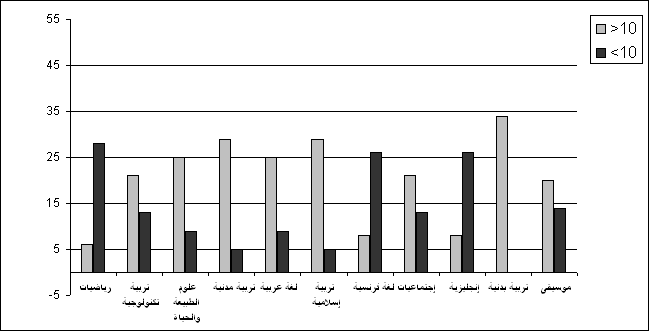 المخطط البيانيالمخطط البيانيالمخطط البيانيالمخطط البيانيالمخطط البيانيالمخطط البيانيالمخطط البيانيالمخطط البيانيالمخطط البيانيالمخطط البيانيالمخطط البيانيالمخطط البيانيالمخطط البيانيالمخطط البيانيالمخطط البيانيالمخطط البيانيالمخطط البيانيالمخطط البيانيالمخطط البيانيالمخطط البيانيالمخطط البيانيالمخطط البيانيالتعليق على النتائج : التعليق على النتائج : التعليق على النتائج : ………………………………………………………………………………………………………………………………………………………………………………………………………………………………………………………………………………………………………………………………………………………………………………………………………………………………………………………………………………………………………………………………………………………………………………………………………………………………………………………………………………………………………………………………………………………………………………………………………………………………………………………………………………………………………………………………………………………………………………………………………………………………………………………………………………………………………………………………………………………………………………………………………………………………………………………………………………………………………………………………………………………………………………………………………………………………………………………………………………………………………………………………………………………………………………………………………………………………………………………………………………………………………………………………………………………………………………………………………………………………………………………………………………………………………………………………………………………………………………………………………………………………………………………………………………………………………………………………………………………………………………………………………………………………………………………………………………………………………………………………………………………………………………………………………………………………………………………………………………………………………………………………………………………………………………………………………………………………………………………………………………………………………………………………………………………………………………………………………………………………………………………………………………………………………………………………………………………………………………………………………………………………………………………………………………………………………………………………………………………………………………………………………………………………………………………………………………………………………………………………………………………………………………………………………………………………………………………………………………………………………………………………………………………………………………………………………………………………………………………………………………………………………………………………………………………………………………………………………………………………………………………………………………………………………………………………………………………………………………………………………………………………………………………………………………………………………………………………………………………………………………………………………………………………………………………………………………………………………………………………………………………………………………………………………………………………………………………………………………………………………………………………………………………………………………………………………………………………………………………………………………………………………………………………………………………………………………………………………………………………………………………………………………………………………………………………………………………………………………………………………………………………………………………………………………………………………………………………………………………………………………………………………………………………………………………………………………………………………………………………………………………………………………………………………………………………………………………………………………………………………………………………………………………………………………………………………………………………………………………………………………………………………………………………………………………………………………………………………………………………………………………………………………………………………………………………………………………………………………………………………………………………………………………………………………………………………………………………………………………………………………………………………………………………………………………………………………………………………………………………………………………………………………………………………………………………………………………………………………………………………………………………………………………………………………………………………………………………………………………………………………………………………………………………………………………………………………………………………………………………………………………………………………………………………………………………………………………………………………………………………………………………………………………………………………………………………………………………………………………………………………………………………………………………………………………………………………………………………………………………………………………………………………………………………………………………………………………………………………………………………………………………………………………………………………………………………………………………………………………………………………………………………………………………………………………………………………………………………………………………………………………………………………………………………………………………………………………………………………………………………………………………………………………………………………………………………………………………………………………………………………………………………………………………………………………………………………………………………………………………………………………………………………………………………………………………………………………………………………………………………………………………………………………………………………………………………………………………………………………………………………………………………………………………………………………………………………………………………………………………………………………………………………………………………………………………………………………………………………………………………………………………………………………………………………………………………………………………………………………………………………………………………………………………………………………………………………………………………………………………………………………………………………………………………………………………………………………………………………………………………………………………………………………………………………………………………………………………………………………………………………………………………………………………………………………………………………………………………………………………………………………………………………………………………………………………………………………………………………………………………………………………………………………………………………………………………………………………………………………………………………………………………………………………………………………………………………………………………………………………………………………………………………………………………………………………………………………………………………………………………………………………………………………………………………………………………………………………………………………………………………………………………………………………………………………………………………………………………………………………………………………………………………………………………………………………………………………………………………………………………………………………………………………………………………………………………………………………………………………………………………………………………………………………………………………………………………………………………………………………………………………………………………………………………………………………………………………………………………………………………………………………………………………………………………………………………………………………………………………………………………………………………………………………………………………………………………………………………………………………………………………………………………………………………………………………………………………………………………………………………………………………………………………………………………………………………………………………………………………………………………………………………………………………………………………………………………………………………………………………………………………………………………………………………………………………………………………………………………………………………………………………………………………………………………………………………………………………………………………………………………………………………………………………………………………………………………………………………………………………………………………………………………………………………………………………………………………………………………………………………………………………………………………………………………………………………………………………………………………………………………………………………………………………………………………………………………………………………………………………………………………………………………………………………………………………………………………………………………………………………………………………………………………………………………………………………………………………………………………………………………………………………………………………………………………………………………………………………………………………………………………………………………………………………………………………………………………………………………………………………………………………………………………………………………………………………………………………………………………………………………………………………………………………………………………………………………………………………………………………………………………………………………………………………………………………………………………………………………………………………………………………………………………………………………………………………………………………………………………………………………………………………………………………………………………………………………………………………………………………………………………………………………………………………………………………………………………………………………………………………………………………………………………………………………………………………………………………………………………………………………………………………………………………………………………………………………………………………………………………………………………………………………………………………………………………………………………………………………………………………………………………………………………………………………………………………………………………………………………………………………………………………………………………………………………………………………………………………………………………………………………………………………………………………………………………………………………………………………………………………………………………………………………………………………………………………………………………………………………………………………………………………………………………………………………………………………………………………………………………………………………………………………………………………………………………………………………………………………………………………………………………………………………………………………………………………………………………………………………………………………………………………………………………………………………………………………………………………………………………………………………………………………………………………………………………………………………………………………………………………………………………………………………………………………………………………………………………………………………………………………………………………………………………………………………………………………………………………………………………………………………………………………………………………………………………………………………………………………………………………………………………………………………………………………………………………………………………………………………………………………………………………………………………………………………………………………………………………………………………………………………………………………………………………………………………………………………………………………………………………………………………………………………………………………………………………………………………………………………………………………………………………………………………………………………………………………………………………………………………………………………………………………………………………………………………………………………………………………………………………………………………………………………………………………………………………………………………………………………………………………………………………………………………………………………………………………………………………………………………………………………………………………………………………………………………………………………………………………………………………………………………………………………………………………………………………………………………………………………………………………………………………………………………………………………………………………………………………………………………………………………………………………………………………………………………………………………………………………………………………………………………………………………………………………………………………………………………………………………………………………………………………………………………………………………………………………………………………………………………………………………………………………………………………………………………………………………………………………………………………………………………………………………………………………………………………………………………………………………………………………………………………………………………………………………………………………………………………………………………………………………………………………………………………………………………………………………………………………………………………………………………………………………………………………………………………………………………………………………………………………………………………………………………………………………………………………………………………………………………………………………………………………………………………………………………………………………………………………………………………………………………………………………………………………………………………………………………………………………………………………………………………………………………………………………………………………………………………………………………………………………………………………………………………………………………………………………………………………………………………………………………………………………………………………………………………………………………………………………………………………………………………………………………………………………………………………………………………………………………………………………………………………………………………………………………………………………………………………………………………………………………………………………………………………………………………………………………………………………………………………………………………………………………………………………………………………………………………………………………………………………………………………………………………………………………………………………………………………………………………………………………………………………………………………………………………………………………………………………………………………………………………………………………………………………………………………………………………………………………………………………………………………………………………………………………………………………………………………………………………………………………………………………………………………………………………………………………………………………………………………………………………………………………………………………………………………………………………………………………………………………………………………………………………………………………………………………………………………………………………………………………………………………………………………………………………………………………………………………………………………………………………………………………………………………………………………………………………………………………………………………………………………………………………………………………………………………………………………………………………………………………………………………………………………………………………………………………………………………………………………………………………………………………………………………………………………………………………………………………………………………………………………………………………………………………………………………………………………………………………………………………………………………………………………………………………………………………………………………………………………………………………………………………………………………………………………………………………………………………………………………………………………………………………………………………………………………………………………………………………………………………………………………………………………………………………………………………………………………………………………………………………………………………………………………………………………………………………………………………………………………………………………………………………………………………………………………………………………………………………………………………………………………………………………………………………………………………………………………………………………………………………………………………………………………………………………………………………………………………………………………………………………………………………………………………………………………………………………………………………………………………………………………………………………………………………………………………………………………………………………………………………………………………………………………………………………………………………………………………………………………………………………………………………………………………………………………………………………………………………………………………………………………………………………………………………………………………………………………………………………………………………………………………………………………………………………………………………………………………………………………………………………………………………………………………………………………………………………………………………………………………………………………………………………………………………………………………………………………………………………………………………………………………………………………………………………………………………………………………………………………………………………………………………………………………………………………………………………………………………………………………………………………………………………………………………………………………………………………………………………………………………………………………………………………………………………………………………………………………………………………………………………………………………………………………………………………………………………………………………………………………………………………………………………………………………………………………………………………………………………………………………………………………………………………………………………………………………………………………………………………………………………………………………………………………………………………………………………………………………………………………………………………………………………………………………………………………………………………………………………………………………………………………………………………………………………………………………………………………………………………………………………………………………………………………………………………………………………………………………………………………………………………………………………………………………………………………………………………………………………………………………………………………………………………………………………………………………………………………………………………………………………………………………………………………………………………………………………………………………………………………………………………………………………………………………………………………………………………………………………………………………………………………………………………………………………………………………………………………………………………………………………………………………………………………………………………………………………………………………………………………………………………………………………………………………………………………………………………………………………………………………………………………………………………………………………………………………………………………………………………………………………………………………………………………………………………………………………………………………………………………………………………………………………………………………………………………………………………………………………………………………………………………………………………………………………………………………………………………………………………………………………………………………………………………………………………………………………………………………………………………………………………………………………………………………………………………………………………………………………………………………………………………………………………………………………………………………………………………………………………………………………………………………………………………………………………………………………………………………………………………………………………………………………………………………………………………………………………………………………………………………………………………………………………………………………………………………………………………………………………………………………………………………………………………………………………………………………………………الفئاتاللقـب والاســـمالنتائـج في اللغــات الأساسيـــةالنتائـج في اللغــات الأساسيـــةالنتائـج في اللغــات الأساسيـــةالإجراءات المتخذة للدعم أو المعالجةالفئاتاللقـب والاســـمعربيةرياضياتفرنسيةالإجراءات المتخذة للدعم أو المعالجةمن12 فما فوق....................................................................................................................................................................................................................................................................................................................................................................................................................................................................................................................................................من 10 إلى11.99....................................................................................................................................................................................................................................................................................................................................................................................................................................................................................................................................................من 08 إلى09.99....................................................................................................................................................................................................................................................................................................................................................................................................................................................................................................................................................أقل من 08....................................................................................................................................................................................................................................................................................................................................................................................................................................................................................................................................................الموادم . س للقسمم س ≥ 10م س ≥ 1009 ≤ م س ≤ 09.9909 ≤ م س ≤ 09.9909 ≤ م س ≤ 09.99م س < 09م س < 09ملاحظــــاتالموادم . س للقسمالعدد%%العدد%العدد%ملاحظــــاترياضياتفيزياءعلوم طعربيةت إسلاميةاجتماعياتت مدنيةفرنسيةإنجليزيةت فنيةت موسيقيةت بدنيةم . س للقسمم س ≥ 10م س ≥ 1009 ≤ م س ≤ 09.9909 ≤ م س ≤ 09.99م س < 09م س < 09ملاحظـــاتم . س للقسمالعدد%العدد%العدد%ملاحظـــات....................................................................................................................................................................................الرقماللقب والاسمتاريخ الميلادإعادة السنةالمعدل السنويملاحظــــات...............................................................................................................................................................................................................................................................................................................................................................................................الرقماللقب والاسمتاريخ الميلادإعادة السنةالمعدل السنويملاحظـــات........................................................................................................................................................................................................................................................................................................................................................................................................الرقماللقب والاسمتاريخ الميلادإعادة السنةالمعدل السنويملاحظـــات.....................................................................................................................................................................................................التاريخالموادالتوقيتالتاريخالموادالتوقيت..............................عربية8 – 9..........................اجتماعيات8 – 9..............................رياضيات9 – 10..........................علوم ط9 – 10..............................فرنسية10 – 11..........................فيزياء10 – 11..............................إنجليزية11 - 12..........................ت مد+ت إس11 - 12ملخص كشف الفصل الثالثملخص كشف الفصل الثالثملخص كشف الفصل الثالثكشف الاختبارات الاستدراكيةكشف الاختبارات الاستدراكيةكشف الاختبارات الاستدراكيةكشف الاختبارات الاستدراكيةكشف الاختبارات الاستدراكيةالمـوادم.السنويالأساتذةالمـوادنقطة الاستدراكالمعدل (*)المعاملالمجموععربيةعربيةفرنسيةفرنسيةإنجليزيةإنجليزيةت إسلاميةت إسلاميةاجتماعياتاجتماعياتت مدنيةت مدنيةرياضياترياضياتفيزياءفيزياءعلوم طعلوم طالمعـدل السنـوي.....,09.....,09معدل الاختبارات الاستدراكيةمعدل الاختبارات الاستدراكيةمعدل الاختبارات الاستدراكيةمعدل الاختبارات الاستدراكيةالموادم.س للقسمم س ≥ 10م س ≥ 1009 ≤ م س ≤ 09.9909 ≤ م س ≤ 09.99م س < 09م س < 09ملاحظـــــاتالموادم.س للقسمالعدد%العدد%العدد%ملاحظـــــاترياضياتفيزياءعلوم طعربيةت إسلاميةاجتماعياتت مدنيةفرنسيةإنجليزيةت فنيةت موسيقيةت بدنيةم . س للقسمم س ≥ 10م س ≥ 1009 ≤ م س ≤ 09.9909 ≤ م س ≤ 09.99م س < 09م س < 09ملاحظـــاتم . س للقسمالعدد%العدد%العدد%ملاحظـــات....................................................................................................................................................................................الرقماللقب والاسمتاريخ الميلادإعادة السنةالمعدل السنويملاحظــات...........................................................................................................................................................................................................................................................................................................................................................................................................الرقماللقب والاسمتاريخ الميلادإعادة السنةالمعدل السنويملاحظـــات...........................................................................................................................................................................................................................................................................................................................................................................................................الرقماللقب والاسمتاريخ الميلادإعادة السنةالمعدل السنويملاحظــات...........................................................................................................................................................................................................................................................................................................................................................................................................الرقمالتلاميذتاريخ الميلادإعادة السنةالمعدل السنويالمعدل السنوي في المواد الأساسيةالمعدل السنوي في المواد الأساسيةالمعدل السنوي في المواد الأساسيةالمعدل السنوي في المواد الأساسيةالمعدل السنوي في المواد الأساسيةالمعدل السنوي في المواد الأساسيةالمعدل السنوي في المواد الأساسيةالمعدل السنوي في المواد الأساسيةالمعدل السنوي في المواد الأساسيةتقييم النتائجالقــــــــــــرارالرقمالتلاميذتاريخ الميلادإعادة السنةالمعدل السنويالفصل الأولالفصل الأولالفصل الأولالفصل الثانيالفصل الثانيالفصل الثانيالفصل الثالثالفصل الثالثالفصل الثالثتقييم النتائجالقــــــــــــرارالرقمالتلاميذتاريخ الميلادإعادة السنةالمعدل السنويعربيةرياضياتفرنسيةعربيةرياضياتفرنسيةعربيةرياضياتفرنسيةتقييم النتائجالقــــــــــــراراللغات الأساسيةالمعدل السنويالفصل الأولالفصل الثانيالفصل الثالثتقييم النتائجلغة عربيةرياضياتلغة فرنسيةتوزيع تلاميذ السنة الرابعة  متوسطتوزيع تلاميذ السنة الرابعة  متوسطتوزيع تلاميذ السنة الرابعة  متوسطتوزيع تلاميذ السنة الرابعة  متوسطملاحظـــــاتذكورإناثمجموعالنسبةنسخــة إلــــى:مصلحة التمدرس والامتحاناتمركز التوجيه المدرسي والمهنيثانوية الاستقبالالمؤسسة الأصليةعدد التلاميذ المسجلينعدد التلاميذ المسجلينعدد التلاميذ المسجليننسخــة إلــــى:مصلحة التمدرس والامتحاناتمركز التوجيه المدرسي والمهنيثانوية الاستقبالالمؤسسة الأصليةعدد التلاميذ الحاضرينعدد التلاميذ الحاضرينعدد التلاميذ الحاضريننسخــة إلــــى:مصلحة التمدرس والامتحاناتمركز التوجيه المدرسي والمهنيثانوية الاستقبالالمؤسسة الأصليةعدد التلاميذ المقبولين في السنة الأولى من التعليم الثانوي العام والتكنولوجيالناجحون في امتحان ش . ت . مج م آدابنسخــة إلــــى:مصلحة التمدرس والامتحاناتمركز التوجيه المدرسي والمهنيثانوية الاستقبالالمؤسسة الأصليةعدد التلاميذ المقبولين في السنة الأولى من التعليم الثانوي العام والتكنولوجيالناجحون في امتحان ش . ت . مج م ع تكنسخــة إلــــى:مصلحة التمدرس والامتحاناتمركز التوجيه المدرسي والمهنيثانوية الاستقبالالمؤسسة الأصليةعدد التلاميذ المقبولين في السنة الأولى من التعليم الثانوي العام والتكنولوجيالناجحون في امتحان ش . ت . مالمجموعنسخــة إلــــى:مصلحة التمدرس والامتحاناتمركز التوجيه المدرسي والمهنيثانوية الاستقبالالمؤسسة الأصليةعدد التلاميذ المقبولين في السنة الأولى من التعليم الثانوي العام والتكنولوجيالناجحون حسب معدل القبولج م آدابنسخــة إلــــى:مصلحة التمدرس والامتحاناتمركز التوجيه المدرسي والمهنيثانوية الاستقبالالمؤسسة الأصليةعدد التلاميذ المقبولين في السنة الأولى من التعليم الثانوي العام والتكنولوجيالناجحون حسب معدل القبولج م ع تكنسخــة إلــــى:مصلحة التمدرس والامتحاناتمركز التوجيه المدرسي والمهنيثانوية الاستقبالالمؤسسة الأصليةعدد التلاميذ المقبولين في السنة الأولى من التعليم الثانوي العام والتكنولوجيالناجحون حسب معدل القبولالمجموعنسخــة إلــــى:مصلحة التمدرس والامتحاناتمركز التوجيه المدرسي والمهنيثانوية الاستقبالالمؤسسة الأصليةالمجمــوع العـام للمقبوليــــنالمجمــوع العـام للمقبوليــــنالمجمــوع العـام للمقبوليــــننسخــة إلــــى:مصلحة التمدرس والامتحاناتمركز التوجيه المدرسي والمهنيثانوية الاستقبالالمؤسسة الأصليةالمقترحــون لإعـادة السنــــة المقترحــون لإعـادة السنــــة المقترحــون لإعـادة السنــــة نسخــة إلــــى:مصلحة التمدرس والامتحاناتمركز التوجيه المدرسي والمهنيثانوية الاستقبالالمؤسسة الأصليةالموجهـون إلى التكويـن المهنــيالموجهـون إلى التكويـن المهنــيالموجهـون إلى التكويـن المهنــينسخــة إلــــى:مصلحة التمدرس والامتحاناتمركز التوجيه المدرسي والمهنيثانوية الاستقبالالمؤسسة الأصليةالاســـم واللقــــبالوظيفــة أو مادة التدريسالتوقيـــعالاســـم واللقــــبمادة التدريسالتوقيــع.........................................مديــــــر....................................................أستاذ اجتماعيـات.........................................مستشار التربيـة....................................................أستاذ لغة فرنسية.........................................مستشار التوجيـه ....................................................أستاذ لغة إنجليزية.........................................أستاذة رياضيـات...................................................أستاذ تربية بدنيـة.........................................أستاذ تكنولوجيـا....................................................أستاذ تربية موسيقية.........................................أستاذ علوم طبيعية....................................................أستاذ تربية تشكيلية.........................................أستاذ لغة عربيـة.........................................أستاذ لغة عربيـةنتائج التلاميذ في آخر السنة .......................نتائج التلاميذ في آخر السنة .......................نتائج التلاميذ في آخر السنة .......................نتائج التلاميذ في آخر السنة .......................نتائج التلاميذ في آخر السنة .......................نتائج التلاميذ في آخر السنة .......................نتائج التلاميذ في آخر السنة .......................نتائج التلاميذ في آخر السنة .......................نتائج التلاميذ في آخر السنة .......................نتائج التلاميذ في آخر السنة .......................نتائج التلاميذ في آخر السنة .......................نتائج التلاميذ في آخر السنة .......................نتائج التلاميذ في آخر السنة .......................الترتيبالاسم و اللقب تاريخ الميلادتاريخ الميلادتاريخ الميلادمعدل معدل معدل الرغبة اقتراح قرار مجلسالمؤسسةمؤسسة الترتيبالاسم و اللقب يشسش ت مالسنة 4مالقبولالأولىالأساتذةالقبول و التوجيهالأصليةالاستقبال12345678910111213141516171819   الفصــل    الشهــر     التــاريخ    التوقيــت           ملاحظـــــــات    الأول   أكتوبر 12سا   و 15د    الأول   نوفمبر12سا   و 15د    الأول   ديسمبر12سا   و 15د    الثـاني   جانفي12سا   و 15د    الثـاني   فيفري12سا   و 15د    الثـاني   مارس12سا   و 15د    الثالث   أفريل 12سا   و 15د    الثالث   مــاي12سا   و 15د    الثالث   جوان12سا   و 15دالفترةأهم النقاط المدرجة في جدول الأعمالشهر سبتمبرالجلسة 01تسطير الأهداف المرجو تحقيقها في نهاية السنة من خلال تدريس المادة.انجاز التوازيع السنوية للمادة.وضع رزنامة سنوية للجلسات التنسيقية و الندوات التربوية.تحديد محاور الشهر المقبل.تحديد قائمة الأدوات المدرسية و توفير الكتاب المدرسي.وضع رزنامة للواجبات المنزلية و كيفية مراقبتها.الوسائل البيداغوجية التي يجب توفيرها.الاستدراك – محتواه – طريقته.نقـــــــــاط أخرى.شهر أكتوبرالجلسة 02متابعة الإجراءات و التوصيات السابقة.مدى تطبيق المحاور و الدروس المبرمجة.الاستدراك – محتواه – قوائمه – تقييم التلاميذ المستدركين.برمجة الفرض 1+2  من حيث الأسئلة – التنسيق – السحب- الحراسة – لتصحيح.نقـــــــــاط أخرى.شهر نوفمبرالجلسة 03متابعة الإجراءات و التوصيات السابقة .مدى تطبيق المحاور السابقة (مع ذكر الأسباب و الإجراءات المتخذة).الاستدراك – محتواه – قوائمه – تقييمه.تحديد محاور الشهر المقبل.تقييم نتائج الفرض 1+2 .تحضير امتحانات الثلاثي الأول.نقـــــــــاط أخرى.شهر ديسمبرالجلسة 041- متابعة الإجراءات و التوصيات السابقة .مدى تطبيق المحاور السابقة ( الأسباب و الإجراءات المتخذة).محاور الشهر المقبل.قراءة وتحليل نتائج الثلاثي الأول (مدعمة بالأرقام و المقارنة).نقـــــــــاط أخرى.شهر جانفيالجلسة 05متابعة الإجراءات و التوصيات السابقة .مدى تطبيق المحاور السابقة (الأسباب و الإجراءات).الاستدراك – محتواه – قوائمه –تقييمه .تحديد محاور الشهر المقبل.دراسة مدى تحقيق الأهداف المرجوة من تطبيق البرنامج  خلال الثلاثي الأول تتوج بإجراءات .برمجة رزنامة الفرض 3+4 .تنفيذ الإجراءات و التوصيات المقررة في مجالس الأقسام و التنسيق للثلاثي الأول.نقـــــــــاط أخرى.شهر فيفريالجلسة 06متابعة مدى تطبيق الإجراءات و التوصيات السابقة.مدى تطبيق المحاور المبرمجة (مع ذكر الأسباب و الإجراءات الواجب اتخاذها ) .المحاور المبرمجة للشهر المقبل .تحضير امتحانات الثلاثي الثاني  .الاستدراك – محتواه – قوائمه – تقييمه .نقـــــــــاط أخرى.شهر مارسالجلسة 07متابعة مدى تطبيق الإجراءات و التوصيات السابقة .مدى تطبيق المحاور المبرمجة (ذكر الأسباب و الإجراءات).المحاور المبرمجة للشهر المقبل .قراءة و تحليل نتائج الثلاثي الثاني (مدعمة بالأرقام و المقارنة).توقعات النجاح بناء على معدل الثلاثي الأول والثاني.الاستدراك و كيفية استغلاله ـ دروس الدعم .كيفية التكفل بتلاميذ السنة الرابعة  متوسط.نقـــــــــاط مختلفة.شهر أفريلالجلسة 08متابعة التوصيات السابقة .مدى تطبيق  البرامج والمحاور و وضع إجراءات عملية لإنهائها في الوقت المناسب.المحاور المبرمجة للشهر المقبل .برمجة رزنامة الفرض 5+6 .الاستدراك و كيفية استغلاله ـ دروس الدعم .التحضير لامتحانات الثلاثي الثالث.نقـــــــــاط مختلفة.شهر مايالجلسة 09حوصلة الأهداف المحققة في تدريس المادة.الضغوطات و الصعوبات المقترحة في تدريس المادة و الحلول المقترحة.اقتراحات ترونها مناسبة لتحسين المردود المدرسي.تقييم إجمالي لنتائج التلاميذ خلال السنة في المادة مدعم بالأرقام.نقـــــــــاط مختلفة.   الفصــل     التــاريخ    التوقيــت           ملاحظـــــــاتالأول12سا  و 15دتقييم للوضعية البيداغوجية والتربوية للأفواج خلال هذه الفترةالأول12سا  و 15دتقييم لسير الاختبارات وتحضير مجالس الأقسامالثـاني12سا  و 15دتقييم للوضعية البيداغوجية والتربوية للأفواج خلال هذه الفترةالثـاني12سا  و 15دتقييم لسير الاختبارات وتحضير مجالس الأقسامالثالث12سا  و 15دتقييم للوضعية البيداغوجية والتربوية للأفواج خلال هذه الفترةالثالث12سا  و 15دتقييم لسير الاختبارات وتحضير مجالس الأقساماللقب والاسممادة التدريساللقب والاسممادة التدريساللقب والاسممادة التدريساللقب والاسممادة التدريسالموادتطبيق البرنامج (عدد الأسابيع المطبقة) ذكر الأسباب(في حالة التأخر)الإجراءات المتخذة لمعالجة التأخررياضياتفيزياءعلوم طلغة عربيةت إسلاميةاجتماعياتت مدنيةفرنسيةإنجليزيةالمواد المحتاجة إلى دعم من المواد الأخرىالدروس المحتاجة إلى دعمالمواد المساعِدة على الدعمالدروس المساعِدة على الدعملقب واسم التلميذنوعية الضعفالسببالعلاج المقترحالمادةعدد الحصص المنجزةعدد التلاميذ المستفيدينالنتائج المحققةالصعوبات المسجلةالحلول المقترحةرياضياتعربيةفرنسيةالرقملقب واسم التلميذالملاحظات المسجلة من حيث :(السلوك ـ الغيابات ـ التأخرات ـ الإهمال)الإجراءات المتخذة الأستاذموضوع اللقاءملاحظات............................................................................................................................................................................................................................................................................................المواد المحتاجة الى دعم من المواد الاخرىالمواد المدعمة ( مقدمة الدعـم)الدروس المدعمة ( المساعدة على الدعم)01.........................................02........................................03.......................................04.......................................01..........................................02.........................................03........................................04........................................01........................................02.......................................03.......................................04......................................